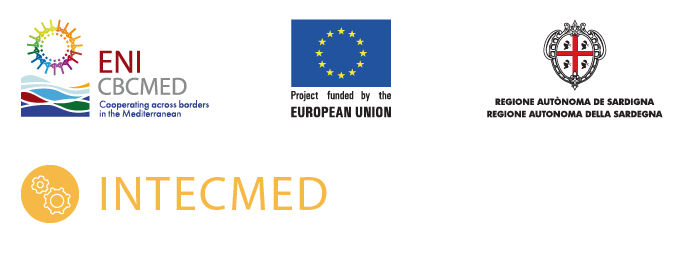 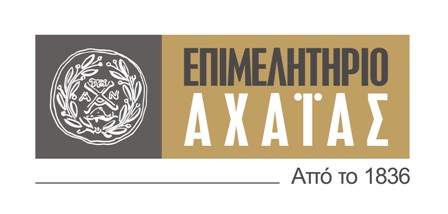  ΑΝΑΚΟΙΝΩΣΗ υπ' αριθμ. ΣΜΕ 1/ 2021 για τη σύναψη ΣΥΜΒΑΣΗΣ ΜΙΣΘΩΣΗΣ ΕΡΓΟΥ στα πλαίσια του έργου INTECMED “Incubators for innovation and technological transfer in the Mediterranean”του Προγράμματος ENI CBC MED 2014-2020ΑΔΑ: Πάτρα /07/2021Αρ. Πρωτοκόλλου : Ο Πρόεδρος του Δ.Σ. του Επιμελητηρίου ΑχαΐαςΈχοντας υπόψη:Τις διατάξεις της υπ’ αρ. 300488/ΥΔ1244 Υπουργικής Απόφασης περί συστήματος διαχείρισης και ελέγχου των προγραμμάτων συνεργασίας του στόχου «ΕΥΡΩΠΑΪΚΗ ΕΔΑΦΙΚΗ ΣΥΝΕΡΓΑΣΙΑ» (ΦΕΚ 1099/Β/19-4-2016).Το εγκεκριμένο τεχνικό δελτίο του έργου INTECMED με κωδικό έργου B_A.2.1_0063 καθώς και το χρονοδιάγραμμα των δράσεων και τον αναλυτικό προϋπολογισμό τους. Την από 01-09-2020 σύμβαση χρηματοδότησης του έργου «INTECMED – Incubators for innovation and technological transfer in the Mediterranean" και τα παραρτήματα αυτής την υπ. αριθ. 641/14-09-2020 απόφαση της Διοικητικής Επιτροπής του Επιμελητηρίου Αχαΐας περί αποδοχής της υλοποίησης του ευρωπαϊκού έργου INTECMED του προγράμματος ENI CBC MED 2014-2020.Τις διατάξεις του Ν.4387/16 (ΦΕΚ 85/Α/12-05-2016) «Ενιαίο Σύστημα Κοινωνικής Ασφάλειας - Μεταρρύθμιση ασφαλιστικού - συνταξιοδοτικού συστήματος - Ρυθμίσεις φορολογίας εισοδήματος και τυχερών παιγνίων και άλλες διατάξεις».Τη με αριθμ.  σχετική απόφαση Διοικητικής Επιτροπής του Επιμελητηρίου Αχαϊας έγκρισης ανακοίνωης και των σχετικών υποδειγμάτων, για τη σύναψη σύμβασης μίσθωσης έργου (ΣΜΕ) 1 ατόμου για την παροχή υπηρεσιών ποστήριξης ιαχείρισης ργου (support to Project Management ) και την υποστήριξη του Επιμελητηρίου Αχαϊας στην υλοποίηση του Στρατηγικού Έργου με τίτλο «INTECMED - Incubators for innovation and technological transfer in the Mediterranean» - (Θερμοκοιτίδες για την μεταφορά καινοτομίας και τεχνολογίας στη Μεσόγειο) και ακρωνύμιο «INTECMED»την υπ. αριθ.  ανάληψης υποχρέωσης του Επιμελητηρίου Αχαΐας.τη ΣΑΕΠ Ε058/2 και ενάριθμο 2020ΣΕ05820000,Τον προϋπολογισμό του Επιμελητηρίου ΑχαϊαςΑνακοινώνειΤη σύναψη σύμβασης μίσθωσης έργου με ένα (1) άτομο για την κάλυψη των αναγκών του Επιμελητηρίου Αχαΐας, που εδρεύει στην Πάτρα, και συγκεκριμένα για την υλοποίηση του στρατηγικού έργου, στο οποίο συμμετέχει ως Επικεφαλής Εταίρος, με τίτλο «INTECMED - Incubators for innovation and technological transfer in the Mediterranean» - (Θερμοκοιτίδες για την μεταφορά καινοτομίας και τεχνολογίας στη Μεσόγειο) και ακρωνύμιο «INTECMED),του Προγράμματος ENI CBC MED 2014-2020, με κωδικό έργου Β_Α.2.1_0063, του Προγράμματος ENI CBC MED 2014-2020, συνολικής διάρκειας περίπου είκοσι (20) μηνών και σε κάθε περίπτωση μέχρι την ολοκλήρωση του έργου. Το έργο INTECMED έχει χρονοδιάγραμμα υλοποίησης 30 μηνών, από 1-9-2020 έως 28-02-2023. Σε περίπτωση που παραταθεί ο χρόνος υλοποίησης του έργου θα παρατείνονται αντιστοίχως και οι συμβάσεις μίσθωσης έργου χωρίς μεταβολή του οικονομικού τους αντικειμένου. Σε κάθε περίπτωση οι συμβατικές υποχρεώσεις των υποψηφίων ολοκληρώνονται με την οριστική παραλαβή του έργου και την έγκριση της τελικής αναφοράς (φυσικό και οικονομικό αντικείμενο) από την διαχειριστική αρχή του προγράμματος.Στο πλαίσιο του Διασυνοριακού Ευρωπαϊκού Συγχρηματοδοτούμενου Προγράμματος, ENI CBC MED 2014-2020, το Επιμελητήριο Αχαΐας συμμετέχει ως Επικεφαλής Εταίρος στο στρατηγικό έργο με τίτλο «INTECMED - Incubators for innovation and technological transfer in the Mediterranean» - (Θερμοκοιτίδες για την μεταφορά καινοτομίας και τεχνολογίας στη Μεσόγειο) και ακρωνύμιο «INTECMED»,με κωδικό έργου Β_Α.2.1_0063, το οποίο εγκρίθηκε στην πρόσκληση για Στρατηγικά Έργα του Προγράμματος ENI CBC MED 2014-2020,ειδικός στόχος A.2 - Υποστήριξη στην εκπαίδευση, την έρευνα, την τεχνολογική ανάπτυξη και την καινοτομία (Προώθηση της οικονομικής και κοινωνικής ανάπτυξης) και Άξονα Προτεραιότητας A. 2.1 -\ Υποστήριξη της τεχνολογικής μεταφοράς και εμπορευματοποίησης των αποτελεσμάτων της έρευνας.Το Εταιρικό Σχήμα αποτελείται από:Επικεφαλής Εταίρος: Επιμελητήριο Αχαΐας Εταίρος 2: Πανεπιστήμιο Πατρών- Ειδικός Λογαριασμός Κονδυλίων ΈρευναςΕταίρος 3: ASCAME-Ένωση Εμπορικών και Βιομηχανικών Επιμελητηρίων της Μεσογείου Εταίρος 4: Επιμελητήριο Εμπορίου, Βιομηχανίας, Υπηρεσιών και Ναυτιλίας της ΣεβίλληςΕταίρος 5: Τεχνολογικός Οργανισμός ΑνδαλουσίαςΕταίρος 6: Εμπορικό & Βιομηχανικό Επιμελητήριο της Cap Bon Εταίρος 7 : Εθνική Υπηρεσία Προώθησης Επιστημονικής ΈρευναςΕταίρος 8 : Συνομοσπονδία Ευρωπαϊκών-Αιγυπτιακών Επιχειρηματικών ΣυνδέσμωνΕταίρος 9 : Ίδρυμα Ανάπτυξης SEKEMΣυνδεδεμένος Εταίρος : Ομοσπονδία Αιγυπτιακών Εμπορικών Επιμελητηρίων "Alexandria Chamber" Ο γενικός στόχος του Έργου INTECMED συνίσταται στην ανάπτυξη ολοκληρωμένων οικοσυστημάτων καινοτομίας σε τοπικό επίπεδο για την υποστήριξη της μεταφοράς τεχνογνωσίας και της εμπορευματοποίησης των ερευνητικών αποτελεσμάτων, προκειμένου να βελτιωθούν οι σχέσεις μεταξύ των διαφόρων παραγόντων της καινοτομίας, ιδίως της επιστημονικής κοινότητας, των βαθμίδων εκπαίδευσης, του δημόσιου και του ιδιωτικού τομέα (κυρίως Μικρομεσαίες Επιχειρήσεις), αλλά και τους πολίτες. Η πηγή έμπνευσης για αυτό το έργο ήταν η καινοτόμος και επιτυχημένη διοργάνωση της έκθεσης Μεταφοράς Τεχνογνωσίας PATRΑS IQ, ενώ η προετοιμασία και η υποβολή για χρηματοδότηση επετεύχθη χάρη στην κοινή πρωτοβουλία του Επιμελητηρίου Αχαΐας και του Πανεπιστημίου Πάτρας.Απώτερος στόχος του έργου είναι η εξέλιξη της Patras IQ σε ένα ολοκληρωμένο μηχανισμό στήριξης καινοτόμων ιδεών και ωρίμανσής τους σε πραγματικά επιχειρηματικά πλάνα και επιχειρήσεις.Ομάδες στόχος και τελικοί ωφελούμενοι είναι: Δημόσιοι φορείςΑκαδημαϊκά και Ερευνητικά ιδρύματαΜικρομεσαίες ΕπιχειρήσειςΕρευνητέςΠρωτοπόροι σε καινοτομίαΠολίτες (συμπεριλαμβανομένων των νέων και των γυναικών )Οι εταίροι του έργουΟ συνολικός προϋπολογισμός του έργου είναι 3.679.607,73 ευρώ, εκ των οποίων 3.311.646,95 € η Ευρωπαϊκή συνεισφορά μέσω του προγράμματος EΝI CBC Med και 367.960,73 € Εθνική συμμετοχή των συμμετεχουσών χωρών. Η υλοποίηση του έργου διακρίνεται σε συνολικά πέντε (5) Πακέτα Εργασίας με τα αντίστοιχα Παραδοτέα τους :WP1 ManagementΠαραδοτέο 1.1. Project Management PlanΠαραδοτέο 1.2 Project & Financial ReportsΠαραδοτέο 1.3 Project MeetingsΠαραδοτέο 1.4 Project Quality ReportsWP2 CommunicationΠαραδοτέο 2.1 Communication PlanΠαραδοτέο 2.2 Web site & Internal Social MediaΠαραδοτέο 2.3 Promotional MaterialΠαραδοτέο 2.4 Dissemination EventsΠαραδοτέο 2.5 Capitalization action plan & interplaysWP3 Design of Business-Ready Innovation MechanismΠαραδοτέο 3.1 Regional Alliance for Innovation Transfer (RAIT)WP4 Implementation of Business-Ready Innovation MechanismΠαραδοτέο 4.1 Matching events research/SMEsΠαραδοτέο 4.2 Mentorship ProgrammesΠαραδοτέο 4.3 Development of new product/servicesWP5 Sustainability ProgrammeΠαραδοτεό 5.1 Sustainability plan for the BRIMΤο Επιμελητήριο Αχαΐας με γνώμονα τη διασφάλιση της επιτυχούς υλοποίησης των παραπάνω ενεργειών – δράσεων και σύμφωνα με τα προβλεπόμενα στο Τεχνικό Δελτίο του έργου και της από 01/09/2020 Σύμβασης Χρηματοδότησης μεταξύ της Διαχειριστικής Αρχής και του Επικεφαλής Εταίρου – Επιμελητήριο Αχαΐας, θα προβεί στην πρόσληψη ενός (1) ατόμου αποκλειστικά με σύμβαση μίσθωσης έργου (υλοποίηση με ίδια μέσα) για την υποστήριξη στην ιαχείριση του Έργου (support to Project Management).Στο πλαίσιο του έργου αυτού θα απασχοληθούν ανά τόπο εκτέλεσης, ειδικότητα και διάρκεια σύμβασης ο εξής αριθμός ατόμων (βλ. ΠΙΝΑΚΑ Α), με τα αντίστοιχα απαιτούμενα (τυπικά και τυχόν πρόσθετα) προσόντα (βλ. ΠΙΝΑΚΑ Β): Α) ένα άτομο κατηγορίας ΠΕ που θα αναλάβει την υποστήριξη της διαχείρισης του έργου (support to Project Management), την ευθύνη επίβλεψης, συντονισμού και διασφάλισης της ποιότητας της υλοποίησης όλων των Πακέτων Εργασίας, καθώς και της υλοποίησης του Παραδοτέου «Εκθέσεις Φυσικού και Οικονομικού Αντικειμένου» Παραδοτέο 1.2 – Δράση 1.2.1 Διαχείριση Έργου – Εκθέσεις Φυσικού και Οικονομικού Αντικειμένου) (Project & Financial Reports – Output 1.2 -Activity 1.2.1)- Project Management - Project & Financial Management Reports – και πιο συγκεκριμένα της ανάπτυξης, υλοποίησης και υποβολής των πέντε (5) Εκθέσεων Φυσικού και Οικονομικού Αντικειμένου με την συνεισφορά του στη συλλογή όλου του απαραίτητου υλικού και πληροφορίας από όλο το εταιρικό σχήμα για την σύνθεση των προαναφερθέντων αναφορών, σε συνεργασία με τον Τεχνικό και Οικονομικό Υπεύθυνο κάθε εταίρου, διασφαλίζοντας με τον τρόπο αυτό την ομαλή υλοποίηση του έργου και την απρόσκοπτη διαθεσιμότητα και ροή των οικονομικών πόρων,  με συνολική αμοιβή έως 20.800,00 € για όλη τη διάρκεια του έργου συμπεριλαμβανομένου του ΦΠΑ και των νόμιμων κρατήσεων και εισφορών, ΑΠΟΔΕΙΚΤΙΚΑ ΠΡΟΣΟΝΤΩΝ ΕΜΠΕΙΡΙΑΣΤο προσόν της εξειδικευμένης εμπειρίας που ζητείται κατά ειδικότητα στον Πίνακα Β αποδεικνύεται ως ακολούθως:ΕΜΠΕΙΡΙΑΗ σειρά κατάταξης μεταξύ των υποψηφίων καθορίζεται με βάση τα ακόλουθα κριτήρια:ΕΜΠΕΙΡΙΑΒΑΘΜΟΛΟΓΟΥΜΕΝΗ ΕΜΠΕΙΡΙΑ ΥΠΟΨΗΦΙΩΝ ΚΑΤΗΓΟΡΙΩΝ ΠΕΟι τρόποι υπολογισμού της εμπειρίας περιγράφονται αναλυτικά στο «Παράρτημα ανακοινώσεων Συμβάσεων Μίσθωσης Έργου (ΣΜΕ)», με σήμανση έκδοσης «ΣΜΕ.1.2021» (βλ. ΚΕΦΑΛΑΙΟ I., ενότητα Ε., υποενότητα «ΤΡΟΠΟΙ ΥΠΟΛΟΓΙΣΜΟΥ ΕΜΠΕΙΡΙΑΣ»).ΑΠΑΡΑΙΤΗΤΑ ΔΙΚΑΙΟΛΟΓΗΤΙΚΑ Οι υποψήφιοι για την απόδειξη των ΑΠΑΙΤΟΥΜΕΝΩΝ ΠΡΟΣΟΝΤΩΝ (βλ. ΠΙΝΑΚΑ Β), των λοιπών ιδιοτήτων τους και της εμπειρίας τους οφείλουν να προσκομίσουν όλα τα απαιτούμενα από την παρούσα ανακοίνωση και το «Παράρτημα ανακοινώσεων Συμβάσεων Μίσθωσης Έργου (ΣΜΕ)», με σήμανση έκδοσης «ΣΜΕ.1.2021» δικαιολογητικά, σύμφωνα με τα οριζόμενα στην ενότητα «ΠΡΟΣΚΟΜΙΣΗ ΤΙΤΛΩΝ, ΠΙΣΤΟΠΟΙΗΤΙΚΩΝ ΚΑΙ ΒΕΒΑΙΩΣΕΩΝ» του Κεφαλαίου ΙΙ του ανωτέρω Παραρτήματος, με την επιπλέον υποχρέωση υποβολής των δικαιολογητικών απόδειξης εξειδικευμένης εμπειρίας του ανωτέρω πίνακα «ΑΠΟΔΕΙΚΤΙΚΑ ΠΡΟΣΟΝΤΩΝ ΕΜΠΕΙΡΙΑΣ». ΚΕΦΑΛΑΙΟ ΠΡΩΤΟ: Δημοσίευση της ανακοίνωσης Περίληψη της παρούσας ανακοίνωσης να δημοσιευθεί στην ιστοσελίδα του Επιμελητηρίου Ανάρτηση ολόκληρης της ανακοίνωσης [μαζί με το «Παράρτημα ανακοινώσεων Συμβάσεων Μίσθωσης Έργου (ΣΜΕ)» με σήμανση έκδοσης «ΣΜΕ.1.2021», και τα Ειδικά Παραρτήματα: Α1 με τίτλο «Απόδειξη Χειρισμού Η/Υ» και Α2 με τίτλο «Απόδειξη Γλωσσομάθειας»] να γίνει στην έδρα του Επιμελητηρίου Αχαϊας και στην ιστοσελίδα του φορέα. ΚΕΦΑΛΑΙΟ ΔΕΥΤΕΡΟ: Υποβολή αιτήσεων συμμετοχής Οι ενδιαφερόμενοι καλούνται να συμπληρώσουν την αίτηση με κωδικό ΕΝΤΥΠΟ ΣΜΕ.1.2021 και να την υποβάλουν αποκλειστικά ηλεκτρονικά σε μορφή pdf μέσω email στη διεύθυνση ea@e-a.gr και θέμα «Υποβολή αίτησης για την ΣΜΕ 1/2021 Ανακοίνωση του ΕΠΙΜΕΛΗΤΗΡΙΟΥ ΑΧΑΪΑΣ. Κάθε υποψήφιος δικαιούται να υποβάλει μία μόνο αίτηση, με ποινή αποκλεισμού από τη διαδικασία επιλογής σε περίπτωση υποβολής άνω της μίας αιτήσεων. Η προθεσμία υποβολής των αιτήσεων είναι (1) ημέρες (υπολογιζόμενες ημερολογιακά) και αρχίζει από την επόμενη ημέρα της τελευταίας ανάρτησής της στο κατάστημα της υπηρεσίας μας ή στο χώρο ανακοινώσεων του ΕΠΙΜΕΛΗΤΗΡΙΟΥ ΑΧΑΪΑΣ. Η ανωτέρω προθεσμία λήγει με την παρέλευση ολόκληρης της τελευταίας ημέρας και εάν αυτή είναι, κατά νόμο, εξαιρετέα (δημόσια αργία) ή μη εργάσιμη, τότε η λήξη της προθεσμίας μετατίθεται την επόμενη εργάσιμη ημέρα. Οι υποψήφιοι μπορούν να αναζητήσουν τα έντυπα των αιτήσεων: α) στην υπηρεσία μας στην διεύθυνση·, (Επιμελητήριο Αχαΐας, Μιχαλακοπούλου 58, 26221 Πάτρα), 1ος όροφος (Πρωτόκολλο)κατόπιν ραντεβού και β) στο δικτυακό τόπο της υπηρεσίας μας (www.ea@e-a.gr )ΚΕΦΑΛΑΙΟ ΤΡΙΤΟ: Κατάταξη υποψηφίωνΑφού η υπηρεσία μας επεξεργαστεί τις αιτήσεις των υποψηφίων, επιλέγει καταρχάς τους υποψήφιους οι οποίοι διαθέτουν τα κύρια προσόντα της ειδικότητας, και εφόσον δεν υφίστανται, τους έχοντες τα επικουρικά. Στη συνέχεια τους καλεί για τη δομημένη συνέντευξη του Κεφαλαίου ΙΙΙ του παραρτήματος εντός δέκα (10) ημερών από την καταληκτική ημερομηνία υποβολής των αιτήσεων. Η ακριβής ημερομηνία και ο τρόπος εκτέλεσης των συνεντεύξεων θα ανακοινωθεί στην ιστοσελίδα του φορέα (www.ea@e-a.gr ). Κατόπιν της διεξαγωγής των συνεντεύξεων η αρμόδια επιτροπή που θα συσταθεί για την αξιολόγηση των αιτήσεων κατατάσσει βάσει των κριτηρίων αξιολόγησης όπως αυτά αναλυτικά αναφέρονται στην παρούσα ανακοίνωση. Η κατάταξη των υποψηφίων, βάσει της οποίας θα γίνει η τελική επιλογή για τη σύναψη της σύμβασης μίσθωσης έργου, πραγματοποιείται ως εξής:1. Προηγούνται στην κατάταξη οι υποψήφιοι που διαθέτουν τα κύρια προσόντα της ειδικότητας και ακολουθούν οι έχοντες τα επικουρικά.2. Η κατάταξη μεταξύ των υποψηφίων που έχουν τα ίδια προσόντα (κύρια ή επικουρικά) γίνεται κατά φθίνουσα σειρά με βάση τη συνολική βαθμολογία που συγκεντρώνουν από τα βαθμολογούμενα κριτήρια κατάταξης.3. Στην περίπτωση ισοβαθμίας υποψηφίων στη συνολική βαθμολογία προηγείται αυτός που έχει τις περισσότερες μονάδες στο πρώτο βαθμολογούμενο κριτήριο και, αν αυτές συμπίπτουν, αυτόςπου έχει τις περισσότερες μονάδες στο δεύτερο κριτήριο και ούτω καθεξής. Αν εξαντληθούν όλα τα κριτήρια, η σειρά μεταξύ των υποψηφίων καθορίζεται με δημόσια κλήρωση.ΚΕΦΑΛΑΙΟ ΤΕΤΑΡΤΟ: Ανάρτηση πινάκων και υποβολή ενστάσεωνΜετά την κατάρτιση των πινάκων, η υπηρεσία μας θα αναρτήσει, το αργότερο μέσα σε είκοσι (20) ημέρες από τη λήξη της προθεσμίας υποβολής των αιτήσεων συμμετοχής, τους πίνακες κατάταξης των υποψηφίων στο χώρο του Επιμελητηρίου Αχαϊας και στην ιστοσελίδα της υπηρεσίας (www.ea@e-a.gr), ενώ θα συνταχθεί και σχετικό πρακτικό ανάρτησης το οποίο θα υπογραφεί από δύο (2) υπαλλήλους της υπηρεσίας.Κατά των πινάκων αυτών επιτρέπεται στους ενδιαφερόμενους η άσκηση ένστασης μέσα σε αποκλειστική προθεσμία δέκα (10) ημερών (υπολογιζόμενες ημερολογιακά) η οποία αρχίζει από την επόμενη ημέρα της ανάρτησής τους. Η ένσταση κατατίθεται αποκλειστικά ηλεκτρονικά στη διεύθυνση ea@e-a.gr  και εξετάζεται από το αρμόδιο όργανο.ΚΕΦΑΛΑΙΟ ΠΕΜΠΤΟ: ΑπασχόλησηΗ υπηρεσία δύναται να προβεί στη σύναψη σύμβασης μίσθωσης έργου με τους επιλεγέντες υποψηφίους αμέσως μετά την κατάρτιση των πινάκων κατάταξης. Τυχόν αναμόρφωση των πινάκων κατόπιν ένστασης, συνεπάγεται ανακατάταξη των υποψηφίων, εκτελείται υποχρεωτικά από το φορέα, ενώ λύεται η σύμβαση μίσθωσης έργου με τους υποψηφίους οι οποίοι δεν δικαιούνται απασχόλησης βάσει της νέας κατάταξης. Οι υποψήφιοι αυτοί λαμβάνουν τις αποδοχές που προβλέπονται για την απασχόλησή τους έως την ημέρα της λύσης της σύμβασης, χωρίς οποιαδήποτε αποζημίωση από την αιτία αυτή.Απασχολούμενοι που αποχωρούν πριν από τη λήξη της σύμβασής τους, αντικαθίστανται με άλλους από τους εγγεγραμμένους και διαθέσιμους στον πίνακα της οικείας ειδικότητας, κατά τη σειρά εγγραφής τους σε αυτόν.Σε κάθε περίπτωση, οι υποψήφιοι που επιλέγονται είτε κατόπιν αναμόρφωσης των πινάκων είτε λόγω αντικατάστασης αποχωρούντων υποψηφίων, απασχολούνται για το υπολειπόμενο, κατά περίπτωση, χρονικό διάστημα και μέχρι συμπληρώσεως της εγκεκριμένης διάρκειας της σύμβασης μίσθωσης έργου.ΑΝΑΠΟΣΠΑΣΤΟ ΤΜΗΜΑ της παρούσας ανακοίνωσης αποτελεί και το «Παράρτημα ανακοινώσεων Συμβάσεων Μίσθωσης Έργου (ΣΜΕ)» με σήμανση έκδοσης «ΣΜΕ.1.2021», το οποίο περιλαμβάνει: i) οδηγίες για τη συμπλήρωση της αίτησης – υπεύθυνης δήλωσης με κωδικό ΕΝΤΥΠΟ ΣΜΕ.1.2021, σε συνδυασμό με επισημάνσεις σχετικά με τα προσόντα και τα βαθμολογούμενα κριτήρια κατάταξης των υποψηφίων σύμφωνα με τις ισχύουσες κανονιστικές ρυθμίσεις, ii) τα δικαιολογητικά που απαιτούνται για την έγκυρη συμμετοχή τους στη διαδικασία επιλογής και iii) στοιχεία για τη δομημένη συνέντευξη.Ο Διευθυντής του 								Ο Πρόεδρος του Δ.Σ τουΕπιμελητηρίου Αχαϊας							Επιμελητηρίου ΑχαϊαςΚωνσταντίνος Ραυτόπουλος							Πλάτων ΜαρλαφέκαςΠΑΡΑΡΤΗΜΑ ΑΝΑΚΟΙΝΩΣΕΩΝ ΣΥΜΒΑΣΕΩΝ ΜΙΣΘΩΣΗΣ ΕΡΓΟΥ (ΣΜΕ)ΤΗΣ ΣΜΕ 1/2021 ΑΝΑΚΟΙΝΩΣΗΣ ΤΟΥ ΕΠΙΜΕΛΗΤΗΡΙΟΥ ΑΧΑΪΑΣΤο κείμενο ακολουθεί τη διάρθρωση του εντύπου της αίτησης, ώστε να διευκολυνθούν οι υποψήφιοι στη συμπλήρωση των πεδίων της κάθε ενότητας.Προκειμένου να αποφευχθούν λάθη και παραλείψεις, συνιστάται στους υποψηφίους πρώτα να διαβάσουν προσεκτικά το κείμενο της Ανακοίνωσης σε συνδυασμό με τις ακόλουθες οδηγίες και στη συνέχεια να προβούν στη συμπλήρωση της αίτησής τους.Η ευθύνη της ορθής συμπλήρωσης της αίτησης είναι αποκλειστικά του υποψηφίου.Πρώτα απ' όλα, ο υποψήφιος ελέγχει στην πάνω αριστερή γωνία της αίτησης, δίπλα στην ένδειξη  ΣΜΕ τον  αριθμό  της  Ανακοίνωσης  (θα  πρέπει  να  αναγράφει  «1/2021»  –  είναι προσυμπληρωμενο!). Στη συνέχεια προχωρά στη συμπλήρωση των επιμέρους ενοτήτων του εντύπου της αίτησης σύμφωνα με τις οδηγίες που ακολουθούν.Α. ΣΤΟΙΧΕΙΑ ΦΟΡΕΑ ΑΝΑΘΕΣΗΣΣτην ενότητα αυτή, η οποία συμπληρώνεται υποχρεωτικά, ο υποψήφιος  αναγράφει την επωνυμία του φορέα στον οποίο απευθύνει την αίτησή του (βλ. Ανακοίνωση, ΚΕΦΑΛΑΙΟ ΔΕΥΤΕΡΟ: Υποβολή αιτήσεων συμμετοχής).Β. ΣΤΟΙΧΕΙΑ ΥΠΟΨΗΦΙΟΥΗ ενότητα αυτή συμπληρώνεται υποχρεωτικά. Σε αυτή, ανάλογα με το προς συμπλήρωση πεδίο, ο υποψήφιος σημειώνει καθαρά:με ΚΕΦΑΛΑΙΑ γράμματα όσα από τα προσωπικά του στοιχεία ζητούνται σε κείμενο (π.χ., ονοματεπώνυμο, τόπο κατοικίας, οδό). Το Επώνυμο, Όνομα, Όνομα πατέρα και μητέρας πρέπει να συμφωνούν απόλυτα με αυτά που αναγράφονται στο δελτίο της αστυνομικής του ταυτότητας.με ΑΡΙΘΜΟΥΣ  τα  λοιπά  στοιχεία,  που  αναφέρονται  σε  αριθμητικά  δεδομένα  (π.χ.,ταχυδρομικό κώδικα, τηλέφωνα, ημερομηνίες).με την ένδειξη ⌧ το φύλο του στο αντίστοιχο τετραγωνίδιο (Α: άνδρας, Γ: γυναίκα).ΓΕΝΙΚΑ ΠΡΟΣΟΝΤΑ ΕΠΙΛΟΓΗΣ1. Ανεξαρτήτως κατηγορίας (ΠΕ, ΤΕ, ΔΕ, ΥΕ) οι υποψήφιοι, για να γίνουν δεκτοί στη διαδικασία επιλογής, πρέπει να έχουν την υγεία που απαιτείται για την εκτέλεση των καθηκόντων της ειδικότητας που επιλέγουν. 2. Δεκτοί στη διαδικασία επιλογής γίνονται οι υποψήφιοι που είναι έλληνες πολίτες. Δικαίωμα συμμετοχής στη διαδικασία έχουν και οι πολίτες των άλλων κρατών-μελών της Ευρωπαϊκής Ένωσης υπό τους περιορισμούς του άρθρου 1 παρ. 1 του ν.2431/1996. Γίνονται επίσης δεκτοί Βορειοηπειρώτες, Κύπριοι Ομογενείς και Ομογενείς αλλοδαποί που προέρχονται από την Κωνσταντινούπολη και από τα νησιά Ίμβρο και Τένεδο, χωρίς να απαιτείται πιστοποιητικό ελληνικής ιθαγένειας, υπό την προϋπόθεση ότι η ιδιότητά τους ως Ελλήνων κατά το γένος και τη συνείδηση αποδεικνύεται με άλλους τρόπους (ν.δ.3832/1958). Για τους υποψηφίους χωρίς ελληνική ιθαγένεια απαιτείται η γνώση της Ελληνικής γλώσσας σε βαθμό επαρκή για την άσκηση των καθηκόντων της οικείας ειδικότητας, η οποία αποδεικνύεται σύμφωνα με τα οριζόμενα στο δεύτερο κεφάλαιο «ΑΠΑΡΑΙΤΗΤΑ ΔΙΚΑΙΟΛΟΓΗΤΙΚΑ ΣΥΜΜΕΤΟΧΗΣ» του οικείου Παραρτήματος. Δεν απαιτείται η απόδειξη γνώσης της ελληνικής γλώσσας για Βορειοηπειρώτες, Κύπριους Ομογενείς και Ομογενείς αλλοδαπούς που προέρχονται από την Κωνσταντινούπολη και από τα νησιά Ίμβρο και Τένεδο. 3. Να μην έχουν κώλυμα πρόσληψης, ήτοι: α) να μην έχουν καταδικαστεί για κακούργημα και σε οποιαδήποτε ποινή για κλοπή, υπεξαίρεση (κοινή και στην υπηρεσία), απάτη, εκβίαση, πλαστογραφία, απιστία δικηγόρου, δωροδοκία, καταπίεση, απιστία περί την υπηρεσία, παράβαση καθήκοντος, καθ' υποτροπή συκοφαντική δυσφήμιση, καθώς και για οποιοδήποτε έγκλημα κατά της γενετήσιας ελευθερίας ή έγκλημα οικονομικής εκμετάλλευσης της γενετήσιας ζωής, β) να μην είναι υπόδικοι που έχουν παραπεμφθεί με τελεσίδικο βούλευμα για κακούργημα ή για πλημμέλημα της προηγούμενης περίπτωσης, έστω και αν το αδίκημα παραγράφηκε, γ) λόγω καταδίκης, να μην έχουν στερηθεί τα πολιτικά τους δικαιώματα και για όσο χρόνο διαρκεί η στέρηση αυτή, δ) να μην τελούν υπό στερητική δικαστική συμπαράσταση (πλήρη ή μερική), υπό επικουρική δικαστική συμπαράσταση(πλήρη ή μερική) και υπό τις δύο αυτές καταστάσεις. Προκειμένου για ειδικότητες βοηθητικού ή ανειδίκευτου προσωπικού, εξαιρούνται από το κώλυμα, οι υποψήφιοι που έχουν εκτίσει την ποινή ή τα μέτρα ασφαλείας που τους έχουν επιβληθεί, έχουν αρθεί ή έχουν απολυθεί υπό όρουςΓ. ΤΙΤΛΟΣ ΣΠΟΥΔΩΝΗ ενότητα αυτή συμπληρώνεται υποχρεωτικά από τους υποψηφίους των κατηγοριών Πανεπιστημιακής (ΠΕ) Εκπαίδευσης. Σε αυτή καταγράφονται τα στοιχεία που αφορούν το βασικό ή τους βασικούς τίτλους σπουδών που ορίζονται στην Ανακοίνωση ως απαιτούμενα προσόντα για τις επιλογές απασχόλησης [βλ. Τίτλος σπουδών και λοιπά απαιτούμενα (τυπικά & τυχόν πρόσθετα) προσόντα]. Στη στήλη α. ο υποψήφιος συμπληρώνει την ονομασία του τίτλου σπουδών του όπως αυτή αναγράφεται στο πτυχίο ή δίπλωμα ή απολυτήριο τίτλο του (π.χ., Οικονομικής Επιστήμης, Απολυτήριο γενικού λυκείου κ.ά.). Στις στήλες β. και γ. σημειώνει αριθμητικά τον ακριβή βαθμό του τίτλου σπουδών του είτε είναι σε δεκαδική μορφή (στήλη β.) είτε σε κλασματική (στήλη γ.) Παράδειγμα 1: Αν ο βαθμός ενός τίτλου εκφράζεται με δεκαδική μορφή (π.χ. πτυχίο ΑΕΙ με βαθμό 7,54), τότε ο υποψήφιος συμπληρώνει τη στήλη β., σημειώνοντας 7 [στο πεδίο ακέραιος] και 54 [στο πεδίο δεκαδικός]. Στη στήλη δ. σημειώνει αριθμητικά το έτος κτήσης του τίτλου του (π.χ., 1995). 3 Δ. ΛΟΙΠΑ ΑΠΑΙΤΟΥΜΕΝΑ (τυπικά & τυχόν πρόσθετα) ΠΡΟΣΟΝΤΑΗ ενότητα αυτή συμπληρώνεται μόνο εφόσον για τις επιλογές απασχόλησης που επιδιώκει ο υποψήφιος, πέρα από το βασικό τίτλο σπουδών απαιτούνται από την Ανακοίνωση και άλλα τυχόν πρόσθετα προσόντα, (π.χ. μεταπτυχιακός τίτλος σπουδών, εξειδικευμένη εμπειρία, γνώση ξένης γλώσσας, χειρισμός Η/Υ). Ο υποψήφιος αναζητά τα προσόντα αυτά στην Ανακοίνωση [βλ. Τίτλος σπουδών και λοιπά απαιτούμενα (τυπικά & τυχόν πρόσθετα) προσόντα] και τα δηλώνει (πλην του τίτλου σπουδών), προκειμένου να διαπιστωθεί αν διαθέτει τα οριζόμενα από την Ανακοίνωση κύρια ή επικουρικά προσόντα. Ε. ΕΠΙΔΙΩΚΟΜΕΝΕΣ ΕΠΙΛΟΓΕΣ ΑΠΑΣΧΟΛΗΣΗΣΣτην ενότητα αυτή ο υποψήφιος αφενός δηλώνει (στο πεδίο α.) τον κωδικό απασχόλησης που επιδιώκει και αφετέρου καταγράφει (στα πεδία β. και γ.) τα κύρια ή επικουρικά προσόντα και την εμπειρία που διαθέτει. Πεδίο α. Κωδικός απασχόλησης: Ο υποψήφιος ανατρέχει στους κωδικούς απασχόλησης που περιλαμβάνονται στην Ανακοίνωση και βρίσκει τον κωδικό που αντιστοιχεί στην επιλογή απασχόλησης που επιδιώκει. Στη συνέχεια σημειώνει τον κωδικό αυτό στο προβλεπόμενο τετραγωνίδιο του πεδίου α. ΠΡΟΣΟΧΗ: Σε περίπτωση μη συμπλήρωσης κωδικού απασχόλησης στο έντυπο της αίτησης, ο υποψήφιος απορρίπτεται. Πεδίο β. Κύρια ή επικουρικά προσόντα: Στο πεδίο αυτό ο υποψήφιος, αφού ανατρέξει στην Ανακοίνωση [βλ. Τίτλος σπουδών και λοιπά απαιτούμενα (τυπικά & τυχόν πρόσθετα) προσόντα], δηλώνει την κατηγορία των προσόντων (ΚΥΡΙΑ ΠΡΟΣΟΝΤΑ, ΠΡΟΣΟΝΤΑ Α’ ΕΠΙΚΟΥΡΙΑΣ κ.ο.κ.) που κατέχει για την επιδιωκόμενη επιλογή απασχόλησης. Αναγράφει λοιπόν την ένδειξη «1» αν κατέχει τα κύρια προσόντα επιλογής, «Α» για τα προσόντα της Α΄ επικουρίας, «Β» για τα προσόντα της Β΄ επικουρίας κ.ο.κ.Παράδειγμα: Υποψήφιος με δίπλωμα Πολιτικού Μηχανικού, με αντίστοιχη άδεια άσκησης επαγγέλματος από το ΤΕΕ, γνώση χειρισμού Η/Υ και καλή γνώση αγγλικής γλώσσας, επιδιώκει την απασχόλησή του στην ειδικότητα «ΠΕ Πολιτικών Μηχανικών» η οποία σύμφωνα με την Ανακοίνωση απαιτεί ως προσόντα επιλογής τα εξής: Κύρια Προσόντα: 1. Πτυχίο ή Δίπλωμα Πολιτικού Μηχανικού ΑΕΙ ή το ομώνυμο πτυχίο ή δίπλωμα Ελληνικού Ανοικτού Πανεπιστημίου (Ε.Α.Π.) ΑΕΙ ή Προγραμμάτων Σπουδών Επιλογής (Π.Σ.Ε.) ΑΕΙ ή ταυτόσημο κατά περιεχόμενο ειδικότητας πτυχίο ή δίπλωμα ΑΕΙ ή Ελληνικού Ανοικτού Πανεπιστημίου (Ε.Α.Π.) ΑΕΙ ή Προγραμμάτων Σπουδών Επιλογής (Π.Σ.Ε.) ΑΕΙ της ημεδαπής ή ισότιμος τίτλος σχολών της αλλοδαπής, αντίστοιχης ειδικότητας. 2. Άδεια άσκησης επαγγέλματος Μηχανικού αντίστοιχης ειδικότητας του τίτλου σπουδών. 3. Γνώση Χειρισμού Η/Υ, στα αντικείμενα: α) επεξεργασίας κειμένων, β) υπολογιστικών φύλλων και γ) υπηρεσιών διαδικτύου. 4. Καλή γνώση της αγγλικής γλώσσας. 5. Εμπειρία Πολιτικού Μηχανικού τουλάχιστον ενός (1) έτους. Προσόντα Α΄ Επικουρίας: Τα ανωτέρω προσόντα με αριθ. από 1 έως και 4 (πλην δηλαδή του στοιχείου 5. Εμπειρία). Προσόντα Β΄ Επικουρίας: Τα ανωτέρω προσόντα με αριθ. από 1 έως και 3 (πλην δηλαδή των στοιχείων 4. Αγγλική γλώσσα και 5. Εμπειρία).4Σύμφωνα με τα προσόντα που ορίζονται στο παραπάνω παράδειγμα, ο υποψήφιος πρέπει να συμπληρώσει στο πεδίο β. της Ενότητας Ε., ακριβώς κάτω από τον επιδιωκόμενο κωδικό απασχόλησης του πεδίου α., την ένδειξη «Α» (Προσόντα Α΄ επικουρίας).Πεδίο γ. Εμπειρία: Στο πεδίο αυτό ο υποψήφιος σημειώνει το συνολικό αριθμό μηνών της εργασιακής του εμπειρίας για τον κωδικό απασχόλησης που έχει δηλώσει στο πεδίο α. Ως εμπειρία νοείται η απασχόληση με σχέση εργασίας ή σύμβαση μίσθωσης έργου στο δημόσιο ή τον ιδιωτικό τομέα ή άσκηση επαγγέλματος σε καθήκοντα ή έργα συναφή με το αντικείμενο της ειδικότητας που ζητείται για την εκτέλεση του έργου (ήτοι τη διαχείριση έργων ευρωπαϊκής εδαφικής συνεργασίας). Το είδος της βαθμολογούμενης εμπειρίας ανά κλάδο – ειδικότητα προσωπικού ορίζεται ρητά στην Ανακοίνωση, ο δε τρόπος απόδειξης αυτής ορίζεται επίσης κατωτέρω στο ΚΕΦΑΛΑΙΟ ΙΙ στοιχείο 15 του παρόντος Παραρτήματος. Στις περιπτώσεις ειδικοτήτων που απαιτείται εξειδικευμένη εμπειρία, ο τρόπος απόδειξης αυτής ορίζεται κατωτέρω στο ΚΕΦΑΛΑΙΟ ΙΙ στοιχείο 7 του παρόντος Παραρτήματος.ΤΡΟΠΟΙ ΥΠΟΛΟΓΙΣΜΟΥ ΕΜΠΕΙΡΙΑΣΟ αριθμός των μηνών εμπειρίας που θα δηλώσει ο υποψήφιος υπολογίζεται είτε με βάση τον αριθμό των ημερών ασφάλισης είτε με βάση τη χρονική περίοδο ασφάλισης. 1) Υπολογισμός μηνών εμπειρίας με βάση τον αριθμό των ημερών ασφάλισης Οι ασφαλισμένοι στο ΙΚΑ-ΕΤΑΜ, για τους οποίους η ασφαλιστική κάλυψη προκύπτει από ημέρες ασφάλισης, υπολογίζουν τους μήνες εμπειρίας διαιρώντας το σύνολο των ημερών ασφάλισης διά του 25. Παράδειγμα: Από βεβαίωση του ΙΚΑ προκύπτουν συνολικά 1.060 ημέρες ασφάλισης για εργασία που παρείχε ο υποψήφιος σε διάφορους εργοδότες. Για να υπολογιστούν οι μήνες ασφάλισης γίνεται η διαίρεση: 1.060 : 25 = 42,4 και στο συγκεκριμένο πεδίο αναγράφεται μόνο το ακέραιο μέρος του αποτελέσματος της διαίρεσης, δηλαδή το 42 , που αφορά πλήρεις μήνες απασχόλησης. 2) Υπολογισμός μηνών εμπειρίας με βάση τη χρονική περίοδο ασφάλισης Οι ασφαλισμένοι σε λοιπά ασφαλιστικά ταμεία πλην του ΙΚΑ-ΕΤΑΜ, για τους οποίους η ασφαλιστική κάλυψη προκύπτει από τις ημερομηνίες έναρξης και λήξης της χρονικής περιόδου ασφάλισης, υπολογίζουν τους μήνες εμπειρίας αφαιρώντας την ημερομηνία έναρξης της ασφάλισης από την επομένη της αντίστοιχης ημερομηνίας λήξης, ώστε να υπολογιστεί και η τελευταία ημέρα ασφάλισης.Παράδειγμα: Από βεβαίωση του ΟΑΕΕ προκύπτει χρονική περίοδος ασφάλισης του υποψηφίου από 17/05/2000 έως 11/04/2005. Για να υπολογιστούν οι μήνες ασφάλισης αφαιρούμε:Επειδή δεν μπορούμε να αφαιρέσουμε τις ημέρες έναρξης από τις ημέρες λήξης, μετατρέπουμε 1 μήνα λήξης σε 30 ημέρες (άρα ο μήνας λήξης από 4 γίνεται 3) και προσθέτουμε τις 30 ημέρες στις υπάρχουσες ημέρες λήξης, δηλαδή: 12 + 30 = 42 . Στη συνέχεια, και προκειμένου να μπορέσουμε να κάνουμε αφαίρεση και στο πεδίο των μηνών, μετατρέπουμε 1 έτος λήξης σε 12 μήνες (άρα το έτος λήξης από 2005 γίνεται 2004) και προσθέτουμε τους 12 μήνες στους εναπομείναντες μήνες λήξης, δηλαδή: 3 + 12 = 15 . Οπότε, τώρα μπορούμε να αφαιρέσουμε:Όπως προκύπτει από την αφαίρεση, η διάρκεια της ασφαλισμένης απασχόλησης ισούται με 4 έτη, 10 μήνες και 25 ημέρες, δηλαδή: 48 + 10 = 58 μήνες και 25 ημέρες . Όμως στο συγκεκριμένο πεδίο αναγράφεται μόνο ο ακέραιος αριθμός των μηνών, δηλαδή το 58 .ΕΠΙΣΗΜΑΝΣΕΙΣ ΓΙΑ ΤΟΥΣ ΤΡΟΠΟΥΣ ΑΠΟΔΕΙΞΗΣ ΤΗΣ ΕΜΠΕΙΡΙΑΣ:α) Οι απασχολούμενοι σε φορείς του δημόσιου τομέα, που αποδεικνύουν την εμπειρία τους με σχετική βεβαίωση του οικείου φορέα απασχόλησης (βλ. ΚΕΦΑΛΑΙΟ ΙΙ «ΑΠΑΡΑΙΤΗΤΑ ΔΙΚΑΙΟΛΟΓΗΤΙΚΑ ΣΥΜΜΕΤΟΧΗΣ»), υπολογίζουν τους μήνες εμπειρίας αφαιρώντας την ημερομηνία έναρξης της απασχόλησης από την επομένη της ημερομηνίας λήξης σύμφωνα με το υπόδειγμα των ασφαλισμένων στα λοιπά ταμεία πλην ΙΚΑ, ΙΚΑ-ΕΤΑΜ. β) Ο χρόνος εμπειρίας που δηλώνει ο κάθε υποψήφιος πρέπει να συμφωνεί με το χρόνο που προκύπτει από τη βεβαίωση του οικείου ασφαλιστικού φορέα. Χρόνος εμπειρίας που δηλώνεται από τον υποψήφιο και δεν καλύπτεται από ασφαλιστικές εισφορές δεν λαμβάνεται υπόψη και αφαιρείται. γ) Στην περίπτωση που ο υποψήφιος εργάστηκε με καθεστώς μερικής απασχόλησης ο χρόνος εμπειρίας υπολογίζεται στο ήμισυ και όπως επισημαίνεται και στην παρ.15 «Πιστοποιητικά απόδειξης εμπειρίας» του ΚΕΦΑΛΑΙΟΥ ΙΙ του παρόντος Παραρτήματος στην περίπτωση αυτή, ο υποψήφιος, πλέον της βεβαίωσης του οικείου ασφαλιστικού φορέα, οφείλει να προσκομίσει και βεβαίωση του δημοσίου φορέα, στον οποίο απασχολήθηκε μερικώς. δ) Οι απασχολούμενοι (μισθωτοί) του ιδιωτικού τομέα δύνανται να προσκομίσουν, αντί της βεβαίωσης του ΙΚΑ-ΕΤΑΜ, Λογαριασμό Ασφαλισμένου ΙΚΑ-ΕΤΑΜ, που να έχει εκδοθεί αρμοδίως ή παλαιότερα εκδοθείσες καρτέλες ενσήμων του ΙΚΑ.ΚΑΤΑΛΟΓΟΣ ΣΥΝΗΜΜΕΝΩΝ ΔΙΚΑΙΟΛΟΓΗΤΙΚΩΝ & ΥΠΕΥΘΥΝΗ ΔΗΛΩΣΗΟ υποψήφιος, αφού ελέγξει ότι έχει συγκεντρώσει όλα τα δικαιολογητικά - πιστοποιητικά τα οποία προβλέπονται για την απόδειξη των προσόντων του (βλ. ΚΕΦΑΛΑΙΟ ΙΙ «ΑΠΑΡΑΙΤΗΤΑ ΔΙΚΑΙΟΛΟΓΗΤΙΚΑ ΣΥΜΜΕΤΟΧΗΣ»), τα αριθμεί σε εμφανές τους σημείο κατά φύλλο. Ακολούθως, στον ΚΑΤΑΛΟΓΟ ΣΥΝΗΜΜΕΝΩΝ ΔΙΚΑΙΟΛΟΓΗΤΙΚΩΝ της αίτησης τα αναφέρει κατά είδος ένα προς ένα και καταγράφει το σύνολο των αριθμημένων φύλλων όλων των δικαιολογητικών-πιστοποιητικών που καταθέτει (π.χ. συνημμένα φύλλα 20). Διόρθωση ή συμπλήρωση των αιτήσεων, συμπλήρωση τυχόν ελλειπόντων στοιχείων, έστω και συμπληρωματικών ή διευκρινιστικών, επιτρέπεται μόνο μέχρι τη λήξη της προθεσμίας υποβολής των αιτήσεων συμμετοχής στη διαδικασία επιλογής (άρθρο20, παρ.7 του ν. 2738/1999). Στη συνέχεια συμπληρώνει την ημερομηνία και το ονοματεπώνυμό του κάτω από το κείμενο της ΥΠΕΥΘΥΝΗΣ ΔΗΛΩΣΗΣ, την οποία και υπογράφει μετά από προσεκτική ανάγνωση.ΚΕΦΑΛΑΙΟ II : ΑΠΑΡΑΙΤΗΤΑ ΔΙΚΑΙΟΛΟΓΗΤΙΚΑ ΣΥΜΜΕΤΟΧΗΣΣτο κεφάλαιο αυτό απαριθμούνται όλα τα δικαιολογητικά – πιστοποιητικά τα οποία πρέπει να υποβάλει ο υποψήφιος μαζί με το έντυπο αίτησης – υπεύθυνης δήλωσης με κωδικό ΕΝΤΥΠΟ ΣΜΕ.1.202 προκειμένου να αποδείξει τα προσόντα που επικαλείται. Ειδικότερα, με την αίτησή του πρέπει να υποβάλει: 1. Φωτοαντίγραφα των δύο όψεων του ατομικού δελτίου ταυτότητας ή άλλων δημόσιων εγγράφων από τα οποία να προκύπτουν τα στοιχεία της ταυτότητας, όπως σχετική προσωρινή βεβαίωση αστυνομικής αρχής ή τις κρίσιμες σελίδες του διαβατηρίου (δηλ. αυτές στις οποίες αναφέρονται ο αριθμός και τα στοιχεία ταυτότητας του κατόχου) ή τις δύο όψεις της άδειας οδήγησης ή τις κρίσιμες σελίδες του ατομικού βιβλιαρίου υγείας όλων των ασφαλιστικών φορέων. Εάν από τα έγγραφα αυτά δεν προκύπτει η ημερομηνία γέννησης, πρέπει να προσκομισθεί και το πιστοποιητικό γέννησης. 2. Για τον υποψήφιο χωρίς ελληνική ιθαγένεια, ο οποίος πρέπει να αποδείξει ότι γνωρίζει την Ελληνική γλώσσα σε βαθμό επαρκή για την άσκηση των καθηκόντων της επιδιωκόμενης ειδικότητας, απαιτείται Πιστοποιητικό Ελληνομάθειας (N.2413/1996 άρθρο 10 παρ. 1) που χορηγείται από το Κέντρο Ελληνικής Γλώσσας: α) Υπουργείο Παιδείας και Θρησκευμάτων Ανδρέα Παπανδρέου 37, Τ.Κ. 151 80 Αθήνα, τηλ. 210−3443384 και β) Καραμαούνα 1, Πλ. Σκρά, Τ.Κ. 55132 Θεσσαλονίκη, τηλ. 2310− 459101-5, των κατωτέρω επιπέδων: Α ΕΠΙΠΕΔΟ ή Α2 ΕΠΙΠΕΔΟ (Σ.Ε.): Για την Κατηγορία Υποχρεωτικής Εκπαίδευσης (Υ.Ε.). Β ΕΠΙΠΕΔΟ ή Β1 ΕΠΙΠΕΔΟ (Σ.Ε.): Για την Κατηγορία Δευτεροβάθμιας Εκπαίδευσης (Δ.Ε.) μη Διοικητικού Προσωπικού ή και Εργατοτεχνικού Προσωπικού. Γ ΕΠΙΠΕΔΟ ή Β2 ΕΠΙΠΕΔΟ (Σ.Ε.): Για τις Κατηγορίες Πανεπιστημιακής (Π.Ε.) και Τεχνολογικής Εκπαίδευσης (Τ.Ε.) μη Διοικητικού Προσωπικού και για την Κατηγορία Δευτεροβάθμιας Εκπαίδευσης (Δ.Ε.) Διοικητικού Προσωπικού. Δ ΕΠΙΠΕΔΟ ή Γ1 ΕΠΙΠΕΔΟ (Σ.Ε.): Για τις Κατηγορίες Πανεπιστημιακής (Π.Ε.) και Τεχνολογικής Εκπαίδευσης (Τ.Ε.) Διοικητικού Προσωπικού. Το ανωτέρω Πιστοποιητικό Ελληνομάθειας δεν χρειάζεται να προσκομίζουν οι ομογενείς και αλλογενείς, οι οποίοι παρακολουθούν ή έχουν παρακολουθήσει προγράμματα ή μαθήματα της ελληνικής γλώσσας εντός του οργανωμένου ελληνικού εκπαιδευτικού συστήματος τόσο στην Ελλάδα όσο και στο εξωτερικό. Αποδεικνύεται επίσης με αντίστοιχο πιστοποιητικό του Σχολείου της Ελληνικής Γλώσσας του Αριστοτελείου Πανεπιστημίου Θεσσαλονίκης (Πανεπιστημιούπολη, Θεσσαλονίκη, Τ.Κ. 54006, τηλ. 2310/997571−72−76) το οποίο χορηγείται ύστερα από σχετική εξέταση του υποψηφίου ή από άλλη σχολή ή σχολείο Ελληνικής Γλώσσας. Επίσης, υποβάλλει όσα από τα ακόλουθα δικαιολογητικά επικαλείται με την αίτησή του, σε ευκρινή φωτοαντίγραφα, σύμφωνα με τα οριζόμενα στο τέλος του παρόντος ΚΕΦΑΛΑΙΟΥ: 3. Τίτλο σπουδών (ΠΕ), στον οποίο να αναγράφεται ο ακριβής βαθμός, η ημερομηνία και το έτος κτήσης του. Σε περίπτωση που ο βαθμός εκφράζεται με αξιολογικό χαρακτηρισμό ή με ακέραιο αριθμό (είτε πρόκειται για ακέραιο αριθμό που προέκυψε από στρογγυλοποίηση είτε πρόκειται για αμιγώς ακέραιο αριθμό) πρέπει να υποβάλει και βεβαίωση της οικείας σχολής για τον ακριβή αριθμητικό βαθμό, με δύο δεκαδικά ψηφία. Στις περιπτώσεις τίτλων ΣΜΕ.1.2021 σπουδών τριτοβάθμιας εκπαίδευσης (Α.Ε.Ι. – Τ.Ε.Ι.) που ο βαθμός προκύπτει μόνο από αξιολογικό χαρακτηρισμό (κλίμακες «ΑΡΙΣΤΑ», ή «ΛΙΑΝ ΚΑΛΩΣ» ή «ΚΑΛΩΣ»), εάν ο υποψήφιος δεν προσκομίσει βεβαίωση για τον ακριβή αριθμητικό βαθμό, θα λαμβάνεται υπόψη η κατώτερη βαθμολογία που αντιστοιχεί σε κάθε μία αξιολογική κλίμακα, π.χ «8,50» για «ΑΡΙΣΤΑ», «6,50» για «ΛΙΑΝ ΚΑΛΩΣ» και «5,00» για «ΚΑΛΩΣ». Σε περίπτωση που ο βαθμός δεν προκύπτει ούτε από αξιολογικό χαρακτηρισμό, θα λαμβάνεται υπόψη το ελάχιστο της βαθμολογικής κλίμακας τριτοβάθμιας εκπαίδευσης, δηλαδή «5,00».Ειδικές διευκρινίσεις για δικαιολογητικά που αφορούν τίτλους σπουδών1) Για τίτλους Πανεπιστημιακής Εκπαίδευσης: όπου στην Ανακοίνωση [βλ. Τίτλος σπουδών και λοιπά απαιτούμενα (τυπικά & τυχόν πρόσθετα) προσόντα] ορίζεται ως απαιτούμενο προσόν πτυχίο ή δίπλωμα Α.Ε.Ι. ή Ελληνικού Ανοικτού Πανεπιστημίου (Ε.Α.Π.) Α.Ε.Ι. ή Προγραμμάτων Σπουδών Επιλογής (Π.Σ.Ε.) Α.Ε.Ι. της ημεδαπής «αντίστοιχης ειδικότητας ή ταυτόσημο κατά περιεχόμενο ειδικότητας» με το ζητούμενο από την Ανακοίνωση, οι υποψήφιοι οι οποίοι δεν διαθέτουν τίτλο που αναφέρεται ρητά (με την ονομασία του) στην Ανακοίνωση, καλύπτεται δε από τους παραπάνω όρους (αντιστοιχία ή ταυτοσημία), υποχρεούνται να προσκομίσουν συγχρόνως βεβαίωση του αρμοδίου οργάνου του Α.Ε.Ι. ή Ελληνικού Ανοικτού Πανεπιστημίου (Ε.Α.Π.) Α.Ε.Ι. ή Προγραμμάτων Σπουδών Επιλογής (Π.Σ.Ε.) Α.Ε.Ι., στο οποίο ανήκει το Τμήμα που χορήγησε το εν λόγω πτυχίο ή δίπλωμα, περί του ότι ο τίτλος αυτός στηρίζεται σε σπουδές που καλύπτουν με πλήρη επάρκεια το γνωστικό αντικείμενο του πτυχίου που ζητείται από την Ανακοίνωση. Σε περίπτωση που δεν προσκομισθεί η βεβαίωση αυτή, ή δεν αναφέρεται σε αυτήν το συγκεκριμένο σύμφωνα με την οικεία Ανακοίνωση απαιτούμενο πτυχίο, ο επικαλούμενος τίτλος δεν λαμβάνεται υπόψη. 2) Οι υποψήφιοι που κατέχουν τίτλους σπουδών στους οποίους δεν αναγράφεται η κατεύθυνση ή ειδίκευση αυτών, όπως αυτή ενδέχεται να ζητείται από την Ανακοίνωση, πρέπει να προσκομίσουν πιστοποιητικό ή βεβαίωση του τμήματος που χορήγησε τον τίτλο σπουδών τους, από την οποία να προκύπτει ότι παρακολούθησαν τα μαθήματα κύκλου σπουδών της κατεύθυνσης ή ειδίκευσης που ζητείται από την Ανακοίνωση. 3) Εάν ο τίτλος έχει αποκτηθεί στην αλλοδαπή απαιτείται: Για τίτλους Πανεπιστημιακής και Τεχνολογικής Εκπαίδευσης: Πράξη αναγνώρισης από το ΔΙ.Κ.Α.Τ.Σ.Α. ή το Ι.Τ.Ε. αντίστοιχα, για την ισοτιμία, ή ισοτιμία και αντιστοιχία του τίτλου καθώς και αντιστοιχία της βαθμολογικής κλίμακας αυτού με τη βαθμολογική κλίμακα των ημεδαπών τίτλων ή πιστοποιητικό αναγνώρισης από τον Διεπιστημονικό Οργανισμό Αναγνώρισης Τίτλων Ακαδημαϊκών και Πληροφόρησης (Δ.Ο.Α.Τ.Α.Π.) περί ισοτιμίας ή ισοτιμίας και αντιστοιχίας καθώς και αντιστοιχία της βαθμολογικής κλίμακας αυτών με τη βαθμολογική κλίμακα των ημεδαπών τίτλων. Σε περίπτωση που από την πράξη ή το πιστοποιητικό αναγνώρισης δεν προκύπτει το γνωστικό αντικείμενο, απαιτείται βεβαίωση από το Εκπαιδευτικό Ίδρυμα που χορήγησε τον τίτλο, η οποία να καθορίζει το γνωστικό αντικείμενο, καθώς και επίσημη μετάφρασή της. Στην περίπτωση που από την Ανακοίνωση ζητούνται όλα τα πτυχία Πανεπιστημιακής Εκπαίδευσης (ΠΕ) ή Τεχνολογικής Εκπαίδευσης (ΤΕ) που εκδίδει το εκπαιδευτικό σύστημα της ημεδαπής, απαιτείται Πράξη αναγνώρισης από το ΔΙ.Κ.Α.Τ.Σ.Α. ή το Ι.Τ.Ε. αντίστοιχα, για την ισοτιμία του τίτλου και την αντιστοιχία της βαθμολογικής κλίμακας αυτού με τη βαθμολογική κλίμακα των ημεδαπών τίτλων ή πιστοποιητικό αναγνώρισης από τον Διεπιστημονικό Οργανισμό Αναγνώρισης Τίτλων Ακαδημαϊκών και Πληροφόρησης (Δ.Ο.Α.Τ.Α.Π.) περί ισοτιμίας καθώς και αντιστοιχία της βαθμολογικής κλίμακας αυτού με τη βαθμολογική κλίμακα των ημεδαπών τίτλων. Ειδικά για τα πτυχία της Κύπρου: Για τα πτυχία που αποκτήθηκαν πριν από την πλήρη ένταξη της Κυπριακής Δημοκρατίας στην Ευρωπαϊκή Ένωση (1-5-2004) και αναφέρονται στο Π.Δ. 299/1997 δεν απαιτείται αντιστοιχία. Για τα πτυχία τα οποία έχουν χρόνο κτήσης μετά την ένταξή της στην Ε.Ε. απαιτείται ισοτιμία και αντιστοιχία. Εξαιρούνται από την υποχρέωση προσκόμισης πράξης αναγνώρισης για την ισοτιμία και την αντιστοιχία του τίτλου, όσοι υποψήφιοι υποβάλλουν αποφάσεις αναγνώρισης επαγγελματικών προσόντων ή επαγγελματικής ισοδυναμίας τίτλων τυπικής ανώτατης εκπαίδευσης, οι οποίες χορηγήθηκαν από: i) το Συμβούλιο Αναγνώρισης Επαγγελματικών Προσόντων (Σ.Α.Ε.Π.) του άρθρου 55 του π.δ. 38/2010 «Προσαρμογή της ελληνικής νομοθεσίας στην Οδηγία 2005/36/ΕΚ του Ευρωπαϊκού Κοινοβουλίου και του Συμβουλίου της 7ης Σεπτεμβρίου 2005, σχετικά με την αναγνώριση των επαγγελματικών προσόντων», όπως τροποποιήθηκε και ισχύει ή ii) το Συμβούλιο Αναγνώρισης Επαγγελματικών Προσόντων (Σ.Α.Ε.Π.) του άρθρου 55 του π.δ. 38/2010 για την αναγνώριση της επαγγελματικής ισοδυναμίας, βάσει της παρ.2, του αρ. 1 του π.δ. 38/2010, όπως ισχύει κάθε φορά ή iii)το Συμβούλιο Αναγνώρισης Επαγγελματικής Ισοτιμίας Τίτλων Τριτοβάθμιας Εκπαίδευσης (Σ.Α.Ε.Ι.Τ.Τ.Ε.) του άρθρου 10 του π.δ. 165/2000 «Προσαρμογή της Ελληνικής Νομοθεσίας με ένα γενικό σύστημα αναγνώρισης των διπλωμάτων τριτοβάθμιας εκπαίδευσης που πιστοποιούν επαγγελματική εκπαίδευση ελάχιστης διάρκειας τριών ετών, σύμφωνα με την οδηγία 89/48/ΕΟΚ του Συμβουλίου των Ευρωπαϊκών Κοινοτήτων» ή iv) το Συμβούλιο Επαγγελματικής Αναγνώρισης Τίτλων Εκπαίδευσης και Κατάρτισης (Σ.Ε.Α.Τ.Ε.Κ.) του άρθρου 14 του π.δ. 231/1998 «Δεύτερο γενικό σύστημα αναγνώρισης της επαγγελματικής εκπαίδευσης, το οποίο συμπληρώνει την οδηγία 89/48/ΕΟΚ, σύμφωνα με τις οδηγίες 92/51/ΕΟΚ του Συμβουλίου των Ευρωπαϊκών Κοινοτήτων, 94/38/ΕΚ και 95/43/ΕΚ της Επιτροπής των Ευρωπαϊκών Κοινοτήτων». Επίσης, δεν υπέχουν υποχρέωση προσκόμισης πράξης αναγνώρισης για την ισοτιμία και την αντιστοιχία του τίτλου όσοι υποψήφιοι προσκομίζουν: i) αποφάσεις χορήγησης άδειας ασκήσεως επαγγέλματος ή τίτλου ειδικότητας των ιατρών, νοσοκόμων, οδοντιάτρων, φαρμακοποιών, μαιών/μαιευτών που χορηγήθηκαν α) σύμφωνα με όσα προβλέπονται στις διατάξεις του Κεφαλαίου ΙΙΙ του Τίτλου ΙΙΙ του π.δ. 38/2010 από τις αρμόδιες Διευθύνσεις των Περιφερειών ή των πρώην Νομαρχιακών Αυτοδιοικήσεων ή β) σύμφωνα με όσα προβλέπονταν στις διατάξεις των π.δ. 84/1986 (ιατροί), 40/1986 (νοσοκόμοι), 98/1986 (οδοντίατροι), 213/2003 (φαρμακοποιοί), 97/1986 (μαίες/-ευτές), ii) «άδεια εγκατάστασης κτηνιάτρου» σύμφωνα με όσα προβλέπονταν στο π.δ. 40/2006 «Αναγνώριση διπλωμάτων, πιστοποιητικών και άλλων τίτλων των κτηνιάτρων υπηκόων της Ευρωπαϊκής Ένωσης (Ε.Ε.) και μέτρα για τη διευκόλυνση της πραγματικής άσκησης του δικαιώματος εγκατάστασης και του δικαιώματος ελεύθερης παροχής υπηρεσιών στην Ελλάδα σε συμμόρφωση προς τις οδηγίες 78/1026/ΕΟΚ και 78/1027/ΕΟΚ του Συμβουλίου, όπως ισχύουν» και iii) αποφάσεις χορήγησης άδειας ασκήσεως επαγγέλματος αρχιτέκτονα, σύμφωνα με όσα προβλέπονται στις διατάξεις του Κεφαλαίου ΙΙΙ του Τίτλου ΙΙΙ του π.δ. 38/2010, από το Τεχνικό Επιμελητήριο Ελλάδας ή σύμφωνα με όσα προβλέπονται στα π.δ. 53/2004 και 253/2006. Υποψήφιοι που είναι κάτοχοι ενός από τα παραπάνω πτυχία της αλλοδαπής, εξαιρούνται μεν από την υποχρέωση προσκόμισης πράξεως αναγνώρισης για την ισοτιμία και την αντιστοιχία του τίτλου, όχι όμως και από την υποχρέωση προσκόμισης πιστοποιητικού από το ΔΙ.Κ.Α.Τ.Σ.Α ή το Ι.Τ.Ε ή από το Διεπιστημονικό Οργανισμό Αναγνώρισης Τίτλων Ακαδημαϊκών και Πληροφόρησης (Δ.Ο.Α.Τ.Α.Π) για τη βαθμολογική αντιστοιχία του τίτλου. Προκειμένου για τίτλο της αλλοδαπής χωρίς αντιστοιχία βαθμολογικής ή αξιολογικής κλίμακας με τη βαθμολογική ή αξιολογική κλίμακα τίτλων της ημεδαπής, ο υποψήφιος συμπληρώνει στη στήλη β. της Ενότητας Γ. του ΕΝΤΥΠΟΥ ΣΜΕ.1.2021, που αφορά στη δεκαδική μορφή του βαθμού τίτλου σπουδών (πεδίο ακέραιος), την κατώτερη βαθμολογία της κλίμακας Τριτοβάθμιας Εκπαίδευσης ημεδαπής, δηλαδή «5,00».Ισοτιμία πτυχίων Α.Ε.Ι. και Τ.Ε.Ι. που κατέχουν πολιτικοί πρόσφυγες και επαναπατριζόμενοι Έλληνες.Σύμφωνα με τη διάταξη της παραγράφου 6 του άρθρου 2 του ν. 1735/1987 «σε περίπτωση που το ΔΙ.Κ.Α.Τ.Σ.Α. και το Ινστιτούτο Τεχνολογικής Εκπαίδευσης (Ι.Τ.Ε.) δεν μπορούν να αναγνωρίσουν ισοτιμία πτυχίων Α.Ε.Ι. και Τ.Ε.Ι. που κατέχουν πολιτικοί πρόσφυγες και επαναπατριζόμενοι Έλληνες, κατά την έννοια των διατάξεων της περίπτωσης α΄ της παρ. 2 του άρθρου 5, λόγω ανυπαρξίας αντίστοιχης σχολής στα Α.Ε.Ι. και Τ.Ε.Ι. της ημεδαπής, καθορίζουν με βεβαίωσή τους τη συνάφεια του γνωστικού αντικειμένου του πτυχίου με πτυχίο Α.Ε.Ι. ή Τ.Ε.Ι. της ημεδαπής. Με βάση τη βεβαίωση αυτή τα παραπάνω πρόσωπα επιτρέπεται να συμμετέχουν σε διαδικασίες πρόσληψης για θέσεις των οποίων τυπικό προσόν είναι εκείνο προς το οποίο έχει αναγνωρισθεί συνάφεια από το ΔΙ.Κ.Α.Τ.Σ.Α. ή το Ι.Τ.Ε.». Στις περιπτώσεις που η ισοτιμία πτυχίων Α.Ε.Ι. και Τ.Ε.Ι., που κατέχουν πολιτικοί πρόσφυγες και επαναπατριζόμενοι Έλληνες, έχει χορηγηθεί από το Διεπιστημονικό Οργανισμό Αναγνώρισης Τίτλων Ακαδημαϊκών και Πληροφόρησης (Δ.Ο.Α.Τ.Α.Π.) προκειμένου να συμμετάσχουν σε διαδικασίες πρόσληψης πρέπει με βεβαίωση του (Δ.Ο.Α.Τ.Α.Π.) να καθορίζεται η συνάφεια του γνωστικού αντικειμένου του πτυχίου, με πτυχία Α.Ε.Ι. ή Τ.Ε.Ι. της ημεδαπής, τα οποία ζητούνται από την ανακοίνωση ως προσόντα πρόσληψης. ΕΠΙΣΗΜΑΝΣΗ: Στην ανωτέρω περίπτωση 3 που αφορά τίτλους σπουδών που αποκτήθηκαν στην αλλοδαπή, οι υποψήφιοι δεν χρειάζεται να προσκομίσουν αντίγραφο του ξενόγλωσσου τίτλου που έχει επικυρωθεί από δικηγόρο ούτε επίσημη μετάφραση αυτού. Αρκεί η υποβολή των απαιτούμενων πράξεων ή πιστοποιητικών ή αποφάσεων ή βεβαιώσεων των αρμοδίων οργάνων που ορίζονται ανωτέρω. 4. Για τις κατηγορίες Πανεπιστημιακής (ΠΕ) και Τεχνολογικής (ΤΕ) Εκπαίδευσης ενδέχεται να απαιτείται από την Ανακοίνωση ως πρόσθετο (ΜΗ ΒΑΘΜΟΛΟΓΟΥΜΕΝΟ) προσόν η κατοχή μεταπτυχιακού διπλώματος σε συγκεκριμένο γνωστικό αντικείμενο. Στην περίπτωση αυτή οι υποψήφιοι πρέπει να προσκομίσουν μεταπτυχιακό ή διδακτορικό δίπλωμα (συνοδευόμενο από βεβαίωση του οικείου Εκπαιδευτικού Ιδρύματος που να καθορίζει το γνωστικό αντικείμενο αυτού, μόνο εάν αυτό δεν προκύπτει σαφώς από τον προσκομιζόμενο τίτλο). Αν ο μεταπτυχιακός / διδακτορικός τίτλος έχει αποκτηθεί στην αλλοδαπή απαιτείται μόνο Πράξη Αναγνώρισης του τίτλου από το ΔΙΚΑΤΣΑ ή Πιστοποιητικό Αναγνώρισης από το Διεπιστημονικό Οργανισμό Αναγνώρισης Τίτλων Ακαδημαϊκών και Πληροφόρησης (Δ.Ο.Α.Τ.Α.Π.) περί ισοτιμίας που να έχει εκδοθεί μέχρι την τελευταία ημέρα της προθεσμίας υποβολής των αιτήσεων και σε περίπτωση που από την πράξη αναγνώρισης δεν προκύπτει το γνωστικό αντικείμενο, απαιτείται βεβαίωση από το Πανεπιστήμιο που χορήγησε τον τίτλο η οποία να καθορίζει το γνωστικό αντικείμενο, καθώς και επίσημη μετάφρασή της. Στις περιπτώσεις που η ισοτιμία ή ισοτιμία και αντιστοιχία του πτυχίου αλλοδαπής αναγνωρίζεται μόνον εφόσον ο κάτοχος του πτυχίου είναι και κάτοχος μεταπτυχιακού διπλώματος, δεν αναγνωρίζεται ισοτιμία του μεταπτυχιακού διπλώματος, και επομένως δεν λογίζεται ως μεταπτυχιακός τίτλος. Στην περίπτωση που ο μεταπτυχιακός τίτλος συμπληρώνει ή ενσωματώνεται στο βασικό, δεν λογίζεται ως μεταπτυχιακός τίτλος.5. Για την απόδειξη των πρόσθετων (ΜΗ ΒΑΘΜΟΛΟΓΟΥΜΕΝΩΝ) προσόντων «γνώση ξένης γλώσσας» και «γνώση χειρισμού ηλεκτρονικού υπολογιστή» ο υποψήφιος πρέπει να ανατρέξει στα αντίστοιχα ειδικά παραρτήματα, προκειμένου να ενημερωθεί για τον τρόπο απόδειξής τους, και ειδικότερα το «ΕΙΔΙΚΟ ΠΑΡΑΡΤΗΜΑ (Α1) ΑΠΟΔΕΙΞΗΣ ΧΕΙΡΙΣΜΟΥ Η/Υ» και το «ΕΙΔΙΚΟ ΠΑΡΑΡΤΗΜΑ (Α2) ΑΠΟΔΕΙΞΗΣ ΓΛΩΣΣΟΜΑΘΕΙΑΣ». Τα ανωτέρω πρέπει να έχουν εκδοθεί μέχρι την τελευταία ημέρα της προθεσμίας υποβολής των αιτήσεων. 6. Για την απόδειξη του πρόσθετου (ΜΗ ΒΑΘΜΟΛΟΓΟΥΜΕΝΟΥ) προσόντος της ελάχιστης εμπειρίας σε διαχείριση έργων (όπου απαιτείται), προσκομίζονται οι βεβαιώσεις ή τα συμφωνητικά έγγραφα (συμβάσεις) που προβλέπονται από την Ανακοίνωση (βλ. Παράγραφο «ΑΠΟΔΕΙΚΤΙΚΑ ΠΡΟΣΟΝΤΩΝ ΕΜΠΕΙΡΙΑΣ»). 7. Πιστοποιητικά απόδειξης εμπειρίας τα οποία κατά περίπτωση είναι: (1) Για τους μισθωτούς του δημοσίου και ιδιωτικού τομέα: • Βεβαίωση του οικείου ασφαλιστικού φορέα από την οποία να προκύπτει η διάρκεια της ασφάλισης και • Χωριστή από την αίτηση υπεύθυνη δήλωση του υποψηφίου κατά το άρθρο 8 του ν.1599/1986 στην οποία να δηλώνονται επακριβώς ο χρόνος και το είδος της εμπειρίας του καθώς και τα στοιχεία του εργοδότη, φυσικού προσώπου ή της επωνυμίας της επιχείρησης αν πρόκειται για νομικό πρόσωπο, καθώς και το πρόγραμμα στο οποίο εντάσσεται το έργο. Οι μισθωτοί του δημοσίου τομέα μπορούν, εναλλακτικά, αντί της βεβαίωσης του ασφαλιστικού φορέα και της υπεύθυνης δήλωσης, να προσκομίσουν βεβαίωση του οικείου φορέα του δημοσίου τομέα από την οποία να προκύπτουν το είδος και η χρονική διάρκεια της εμπειρίας, καθώς και το πρόγραμμα στο οποίο εντάσσεται το έργο. (2) Για τους ελεύθερους επαγγελματίες απαιτούνται αθροιστικά: • Βεβαίωση του οικείου ασφαλιστικού φορέα στην οποία να αναγράφεται η διάρκεια της ασφάλισης, • Υπεύθυνη δήλωση, χωριστή από την αίτηση, κατά το άρθρο 8 του ν.1599/1986, ότι πραγματοποίησε συγκεκριμένες εργασίες, μελέτες και έργα σχετικά με το αντικείμενο της εμπειρίας και • Υποβολή μιας τουλάχιστον σχετικής σύμβασης ή δελτίων παροχής υπηρεσιών που καλύπτουν ενδεικτικώς τη διάρκεια και το είδος της εμπειρίας και γίνεται αναφορά στο πρόγραμμα που εντάσσεται το έργο. Στην περίπτωση που η εμπειρία έχει αποκτηθεί στο δημόσιο τομέα, εναλλακτικά, αντί των προαναφερομένων, οι υποψήφιοι μπορούν να προσκομίσουν βεβαίωση του οικείου φορέα του δημόσιου τομέα από την οποία να προκύπτουν το είδος και η χρονική διάρκεια της εμπειρίας καθώς και το πρόγραμμα στο οποίο εντάσσεται το έργο. ΕΠΙΣΗΜΑΝΣΕΙΣ ΓΙΑ ΤΟΥΣ ΤΡΟΠΟΥΣ ΑΠΟΔΕΙΞΗΣ ΤΗΣ ΕΜΠΕΙΡΙΑΣ:α) Οι απασχολούμενοι σε φορείς του δημόσιου τομέα, που αποδεικνύουν την εμπειρία τους με σχετική βεβαίωση του οικείου φορέα απασχόλησης (βλ. δεύτερο κεφάλαιο «ΑΠΑΡΑΙΤΗΤΑ ΔΙΚΑΙΟΛΟΓΗΤΙΚΑ ΣΥΜΜΕΤΟΧΗΣ»), υπολογίζουν τους μήνες εμπειρίας αφαιρώντας την ημερομηνία έναρξης της απασχόλησης από την επομένη της ημερομηνίας λήξης σύμφωνα με το υπόδειγμα των ασφαλισμένων στα λοιπά ταμεία πλην ΙΚΑ. β) Ο χρόνος εμπειρίας που δηλώνει ο κάθε υποψήφιος πρέπει να συμφωνεί με το χρόνο που προκύπτει από τη βεβαίωση του οικείου ασφαλιστικού φορέα. Χρόνος εμπειρίας που δηλώνεται από τον υποψήφιο και δεν καλύπτεται από ασφαλιστικές εισφορές δεν λαμβάνεται υπόψη και αφαιρείται. γ) Οι απασχολούμενοι (μισθωτοί) του ιδιωτικού τομέα δύνανται να προσκομίσουν, αντί της βεβαίωσης του ΙΚΑ-ΕΤΑΜ, Λογαριασμό Ασφαλισμένου ΙΚΑ-ΕΤΑΜ, που να έχει εκδοθεί αρμοδίως ή παλαιότερα εκδοθείσες καρτέλες ενσήμων του ΙΚΑ. ΕΠΙΣΗΜΑΝΣΗ ΓΙΑ ΤΟΥΣ ΑΠΑΣΧΟΛΟΥΜΕΝΟΥΣ ΣΤΟ ΔΗΜΟΣΙΟ ΤΟΜΕΑ: Ως φορείς του Δημοσίου νοούνται: Οι Υπηρεσίες του Δημοσίου, τα Ν.Π.Δ.Δ., τα Ν.Π.Ι.Δ. του δημόσιου τομέα, οι Ο.Τ.Α. πρώτου και δεύτερου βαθμού καθώς και τα νομικά πρόσωπα των Ο.Τ.Α., όπως ορίζονται στο άρθρο 1 του ν.3812/2009 (όπως ισχύει). Ως εργασία που έχει διανυθεί στο Δημόσιο Τομέα, θεωρείται επίσης: Η απασχόληση με Σύμβαση Μίσθωσης Έργου σε φορείς του Δημοσίου. Όταν η εμπειρία έχει αποκτηθεί στην αλλοδαπή:Για εμπειρία η οποία έχει αποκτηθεί στην αλλοδαπή επιπλέον των λοιπών δικαιολογητικών που απαιτούνται από τις ανωτέρω, κατά περίπτωση, παραγράφους ο υποψήφιος προσκομίζει: (1) Όταν κατά το ισχύον νομικό καθεστώς του κράτους η ασφάλιση των εργαζομένων για συγκεκριμένο επάγγελμα ή συγκεκριμένη σχέση εργασίας είναι υποχρεωτική: Βεβαίωση του εργοδότη στον οποίο απασχολήθηκε, στην οποία να αναφέρεται ο χρόνος και το είδος της απασχόλησης του ενδιαφερομένου και Βεβαίωση του οικείου ασφαλιστικού οργανισμού, είτε πρόκειται για αμιγώς κρατική ή αμιγώς ιδιωτική ή μικτή ασφάλιση. (2) Όταν κατά το ισχύον νομικό καθεστώς του κράτους η ασφάλιση των εργαζομένων για συγκεκριμένο επάγγελμα ή συγκεκριμένη σχέση εργασίας είναι μη υποχρεωτική: Βεβαίωση του εργοδότη στον οποίο απασχολήθηκε, στην οποία να αναφέρεται ο χρόνος και το είδος της απασχόλησης του ενδιαφερομένου. Υπεύθυνη δήλωση του ιδίου κατά το άρθρο 8 του ν.1599/1986 στην οποία να αναγράφονται επακριβώς ο χρόνος απασχόλησης και το είδος της εμπειρίας του, τα στοιχεία του εργοδότη, φυσικού προσώπου ή της επωνυμίας της επιχείρησης αν πρόκειται περί νομικού προσώπου και Βεβαίωση της αρμόδιας αρχής του κράτους στο οποίο απασχολήθηκε ότι η ασφάλιση για το συγκεκριμένο επάγγελμα ή τη συγκεκριμένη σχέση εργασίας δεν είναι υποχρεωτική, κατά τη νομοθεσία του κράτους τούτου. (3) Όταν ο χρόνος εμπειρίας έχει διανυθεί σε υπηρεσίες δημόσιου χαρακτήρα της αλλοδαπής, μπορεί να αποδεικνύεται και με βεβαίωση του αντίστοιχου δημόσιου φορέα.Τα δικαιολογητικά του υποψηφίου, ο οποίος επικαλείται εμπειρία που αποκτήθηκε στην αλλοδαπή, υποβάλλονται σε ευκρινή φωτοαντίγραφα από αντίγραφα εγγράφων που έχουν επικυρωθεί από δικηγόρο και συνοδεύονται από επίσημη μετάφρασή τους στην ελληνική γλώσσα, σύμφωνα με τα οριζόμενα στην τελευταία ενότητα του παρόντος ΚΕΦΑΛΑΙΟΥ « ΠΡΟΣΚΟΜΙΣΗ ΤΙΤΛΩΝ, ΠΙΣΤΟΠΟΙΗΤΙΚΩΝ ΚΑΙ ΒΕΒΑΙΩΣΕΩΝ».Είναι αυτονόητο ότι τα ανωτέρω ισχύουν εφόσον ο υποψήφιος κατά τη διάρκεια της συμμετοχής του κατείχε τον απαιτούμενο από την Ανακοίνωση βασικό τίτλο σπουδών ή άδεια άσκησης επαγγέλματος ή άλλη επαγγελματική άδεια, όπου αυτή απαιτείται. 16. ΠΡΟΣΚΟΜΙΣΗ ΤΙΤΛΩΝ, ΠΙΣΤΟΠΟΙΗΤΙΚΩΝ ΚΑΙ ΒΕΒΑΙΩΣΕΩΝΤης αλλοδαπής Τίτλοι, πιστοποιητικά και βεβαιώσεις της αλλοδαπής που απαιτούνται από την Ανακοίνωση πρέπει να είναι επίσημα μεταφρασμένοι στην ελληνική γλώσσα. Η επίσημη μετάφρασή τους γίνεται από αρμόδια κατά νόμο αρχή του Υπουργείου Εξωτερικών ή την Πρεσβεία ή το Προξενείο της ξένης χώρας στην Ελλάδα ή από δικηγόρο ή από άμισθο ερμηνέα διορισμένο βάσει του ν.148/26-12-1913/1-2-1914. Ειδικώς όμως μετά τον νέο «Κώδικα Δικηγόρων» (άρθρο 36 ν.4194/2013/ΦΕΚ 208/27.09.2013/τ. Α’), μεταφράσεις ξενόγλωσσων εγγράφων που γίνονται από δικηγόρο μετά την 27.09.2013, γίνονται δεκτές, εφόσον ο δικηγόρος βεβαιώνει ότι ο ίδιος έχει επαρκή γνώση της γλώσσας από και προς την οποία μετέφρασε. Ειδικότερα, σε ότι αφορά τους τίτλους σπουδών που αποκτήθηκαν στην αλλοδαπή, οι υποψήφιοι δεν χρειάζεται να προσκομίσουν αντίγραφο του ξενόγλωσσου τίτλου που έχει επικυρωθεί από δικηγόρο ούτε επίσημη μετάφραση αυτού. Αρκεί η υποβολή των απαιτούμενων πράξεων ή πιστοποιητικών ή αποφάσεων ή βεβαιώσεων των αρμοδίων οργάνων περί ισοτιμίας ή ισοτιμίας και αντιστοιχίας καθώς και αντιστοιχία της βαθμολογικής κλίμακας αυτών με τη βαθμολογική κλίμακα των ημεδαπών τίτλων, όπως αναλυτικά περιγράφονται ανωτέρω. Επιπλέον, σύμφωνα με το άρθρο 58 του Νόμου 4674/2020 (ΦΕΚ 53 Α/11-3-2020), οι τίτλοι σπουδών με τους οποίους αποδεικνύεται η γνώση της ξένης γλώσσας δεν απαιτείται να συνοδεύονται από επίσημη μετάφρασή τους στην ελληνική γλώσσα. Τα ανωτέρω (τίτλοι, πιστοποιητικά και βεβαιώσεις) γίνονται υποχρεωτικά αποδεκτά σε ευκρινή φωτοαντίγραφα από αντίγραφα εγγράφων που έχουν εκδοθεί από αλλοδαπές αρχές και έχουν επικυρωθεί από δικηγόρο. Γίνονται υποχρεωτικά αποδεκτά ευκρινή φωτοαντίγραφα από αντίγραφα ιδιωτικών εγγράφων, τα οποία έχουν επικυρωθεί από δικηγόρο. Της ημεδαπής α) Δημόσια έγγραφα ημεδαπής, δηλαδή έγγραφα που έχουν εκδοθεί από υπηρεσίες και φορείς του δημόσιου και του ευρύτερου δημόσιου τομέα (π.χ τίτλοι σπουδών – άδειες – πιστοποιητικά – βεβαιώσεις κ.λπ.), υποβάλλονται και γίνονται υποχρεωτικά αποδεκτά σε ευκρινή φωτοαντίγραφα των πρωτοτύπων εγγράφων ή των ακριβών αντιγράφων τους. β) Ιδιωτικά έγγραφα ημεδαπής, δηλαδή έγγραφα που δεν εκδίδονται από υπηρεσίες και φορείς του δημόσιου και του ευρύτερου δημόσιου τομέα (όπως αποδείξεις παροχής υπηρεσιών, κ.λπ.) υποβάλλονται και γίνονται υποχρεωτικά αποδεκτά σε ευκρινή φωτοαντίγραφα από αντίγραφα ιδιωτικών εγγράφων, τα οποία έχουν επικυρωθεί από δικηγόρο καθώς και σε ευκρινή φωτοαντίγραφα από τα πρωτότυπα όσων ιδιωτικών εγγράφων φέρουν θεώρηση από υπηρεσίες και φορείς του δημόσιου και του ευρύτερου δημόσιου τομέα (π.χ. απολυτήριο ιδιωτικού λυκείου που φέρει τη θεώρηση της αρμόδιας Διεύθυνσης Δευτεροβάθμιας Εκπαίδευσης του Υπουργείου Παιδείας και Θρησκευμάτων, ιατρική γνωμάτευση που φέρει θεώρηση από αρμόδιο ελεγκτή ιατρό).ΣΥΝΟΠΤΙΚΟΣ ΚΑΤΑΛΟΓΟΣ ΑΠΑΡΑΙΤΗΤΩΝ ΔΙΚΑΙΟΛΟΓΗΤΙΚΩΝΓια τη διευκόλυνση των υποψηφίων παρατίθεται ένας συνοπτικός κατάλογος των απαραίτητων δικαιολογητικών τα οποία οι υποψήφιοι πρέπει να υποβάλουν μαζί με την αίτησή τους: 1. Ταυτότητα ή άλλο δημόσιο έγγραφο από το οποίο να προκύπτουν τα στοιχεία της ταυτότητας. 2. Βασικό τίτλο σπουδών. 3. Μεταπτυχιακός τίτλος σπουδών (μόνο για τις ειδικότητες που απαιτείται). 4. Αποδεικτικά Γλωσσομάθειας 5. Αποδεικτικά Γνώσης Χειρισμού Η/Υ 6. Αποδεικτικά εμπειρίας. ΠΡΟΣΟΧΗ: Ο παραπάνω κατάλογος δικαιολογητικών είναι συνοπτικός και δεν περιλαμβάνει ειδικές περιπτώσεις απόδειξης κριτηρίων – ιδιοτήτων, για τις οποίες μπορεί να απαιτούνται άλλα ή πρόσθετα δικαιολογητικά σύμφωνα με την Ανακοίνωση ή το παράρτημα. Σε κάθε περίπτωση λοιπόν οι υποψήφιοι πρέπει να διαβάσουν πλήρως και με προσοχή την Ανακοίνωση και το παράρτημά της, προκειμένου να ενημερωθούν λεπτομερώς και με ακρίβεια για το σύνολο των δικαιολογητικών που απαιτούνται για την απόδειξη των προσόντων που επικαλούνται. Όλα τα δικαιολογητικά μαζί με την αίτηση υποβάλλονται αποκλειστικά ηλεκτρονικά σε σκαναρισμένη μορφή (pdf).ΠΙΝΑΚΑΣ ΒΑΘΜΟΛΟΓΟΥΜΕΝΩΝ ΚΡΙΤΗΡΙΩΝΓΙΑ ΤΗ ΣΥΝΑΨΗ ΣΥΜΒΑΣΕΩΝ ΜΙΣΘΩΣΗΣ ΕΡΓΟΥΑκολουθεί συγκεντρωτικός πίνακας των βαθμολογούμενων κριτηρίων στον οποίο παρουσιάζεται αναλυτικά η βαθμολογία που προκύπτει για καθένα από τα κριτήρια αυτά, ανάλογα με τα χαρακτηριστικά της εκάστοτε υποψηφιότητας. Εξυπακούεται ότι ο υπολογισμός της τελικής βαθμολογίας του υποψηφίου από τον αρμόδιο φορέα ελέγχου γίνεται βάσει των κριτηρίων που αποδεικνύονται σύμφωνα με τα οριζόμενα στην Ανακοίνωση. Είναι επομένως ενδεχόμενο η τελική βαθμολογία κατάταξης του υποψηφίου να μη συμπίπτει με τη βαθμολογία που έχει υπολογιστεί από τον ίδιο.ΚΕΦΑΛΑΙΟ IΙI : ΔΟΜΗΜΕΝΗ ΣΥΝΕΝΤΕΥΞΗΣκοπός της δομημένης συνέντευξης, η οποία εφαρμόζεται στην παρούσα ανακοίνωση κατ’ αναλογία των διατάξεων του άρθρου 29 ν. 4369/16, είναι να διαμορφωθεί από την αρμόδια Επιτροπή σαφής άποψη για την προσωπικότητα, την ικανότητα και την καταλληλότητα του υποψηφίου για την άσκηση των καθηκόντων της θέσης για την οποία κρίνεται. Κατά το στάδιο αυτό λαμβάνονται υπόψη τα στοιχεία της αίτησης υποψηφιότητας του υποψηφίου. Η δομημένη συνέντευξη διακρίνεται σε δύο θεματικές ενότητες ως ακολούθως: - Η πρώτη ενότητα αφορά σε δομημένη συζήτηση επί θεμάτων σχετικά με το αντικείμενο του έργου και τις αρμοδιότητες τις σχετικές με την προκηρυσσόμενη θέση σε συνάρτηση με τις δεξιότητες και προσόντα του υποψηφίου, όπως προκύπτουν από τα στοιχεία του φακέλου υποψηφιότητάς του. - Η δεύτερη ενότητα αφορά σε ανάπτυξη υποθετικού σεναρίου γενικού διοικητικού ενδιαφέροντος που έχει σκοπό να αξιολογήσει τις διοικητικές ικανότητες του υποψηφίου να προγραμματίζει, να συντονίζει, να αναλαμβάνει πρωτοβουλίες, να λαμβάνει αποτελεσματικές αποφάσεις και να διαχειρίζεται κρίσεις. Προβλέπεται επίσης ότι για τη μοριοδότηση λαμβάνονται υπόψη οι επικοινωνιακές δεξιότητες, η ικανότητα διαχείρισης χρόνου, η ικανότητα συντονισμού και συνεργασίας, ο τρόπος σκέψης και η δημιουργικότητα του υποψηφίου. Όσον αφορά τον τρόπο υπολογισμού της βαθμολογίας, κάθε σκέλος της συνέντευξης μοριοδοτείται κατ’ ανώτατο όριο με 500 μόρια. Το σύνολο των μορίων που μπορεί να λάβει ένας υποψήφιος από κάθε μέλος του αρμοδίου οργάνου δεν μπορεί να υπερβαίνει τα 1.000 μόρια. Η τελική μοριοδότηση της συνέντευξης κάθε υποψηφίου προκύπτει από το μέσο όρο των βαθμών των μελών της αρμόδιας Επιτροπής, κατόπιν συζήτησης και ανταλλαγής τεκμηριωμένων απόψεων που πραγματοποιείται μετά το πέρας της συνέντευξης του υποψηφίου. Τέλος, το περιεχόμενο της συνέντευξης με τα κρίσιμα και ουσιαστικά σημεία της αναφέρεται συνοπτικά στο πρακτικό της Επιτροπής, το οποίο συντάσσεται για το σκοπό αυτό. Απαραίτητο και κρίσιμο στοιχείο του πρακτικού αποτελεί η μοριοδότηση για τον κάθε υποψήφιο, η οποία αιτιολογείται συνοπτικά από κάθε μέλος ως προς κάθε ένα από τα δύο σκέλη της συνέντευξης. Η χρονική διάρκεια των συνεντεύξεων προσδιορίζεται σε έως τριάντα (30) λεπτά για κάθε υποψήφιο. Σε περίπτωση μη προσέλευσης του υποψηφίου στη δομημένη συνέντευξη επέρχεται αποκλεισμός από τη διαδικασία επιλογής για τη σύναψη σύμβασης μίσθωσης έργου.ΕΙΔΙΚΟ ΠΑΡΑΡΤΗΜΑ (Α1)ΑΠΟΔΕΙΞΗΣ ΧΕΙΡΙΣΜΟΥ Η/ΥΗ γνώση χειρισμού Η/Υ στα αντικείμενα: α) επεξεργασίας κειμένων, β) υπολογιστικών φύλλων και γ) υπηρεσιών διαδικτύου αποδεικνύεται ως εξής:(1) Με πιστοποιητικά Πληροφορικής ή γνώσης χειρισμού Η/Υ που εκδίδονται από φορείς οι οποίοι πιστοποιούνται από τον Εθνικό Οργανισμό Πιστοποίησης Προσόντων και Επαγγελματικού Προσανατολισμού (Ε.Ο.Π.Π.Ε.Π.), ή ΕΟΠΠ πρώην Οργανισμό Επαγγελματικής Εκπαίδευσης και Κατάρτισης (Ο.Ε.Ε.Κ.) ή έχουν εκδοθεί από τον ίδιο τον Ο.Ε.Ε.Κ. Παρακάτω αναφέρονται οι φορείς που έχουν πιστοποιηθεί από τον Ο.Ε.Ε.Κ. ή τον ΕΟΠΠ ή τον ΕΟΠΠΕΠ, με σχετικές πράξεις, με την αναγραφόμενη για κάθε φορέα ημερομηνία πιστοποίησης, με την επιφύλαξη των αρ. 28 και 40 της με αριθμό 121929/Η/31.07.2014 Κ.Υ.Α (Φ.Ε.Κ. 2123/Β’/01.08.2014). α) ECDL Eλλάς Α.Ε. (1.2.2006 έως 30.11.2012 βάσει της αριθ. Β/22578/30.11.2012 απόφασης του ΕΟΠΠΕΠ) ή PeopleCert Ελλάς ΑΕ (30.11.2012 με την αριθ. Β/22579/30.11.2012 απόφαση του ΕΟΠΠΕΠ) β) Vellum Global Educational Services S.A. (ΒΕΛΛΟΥΜ ΔΙΕΘΝΕΙΣ ΥΠΗΡΕΣΙΕΣ ΠΙΣΤΟΠΟΙΗΣΗΣ Α.Ε.) (22.2.2006), ΒΕΛΛΟΥΜ ΔΙΕΘΝΕΙΣ ΥΠΗΡΕΣΙΕΣ ΠΙΣΤΟΠΟΙΗΣΗΣ και Vellum Global Educational Services (ΔΠ 35945/28.7.2017 απόφαση του ΕΟΠΠΕΠ) γ) Infotest (ΑΡΙΣΤΟΤΕΛΕΙΕΣ ΚΑΤΑΡΤΙΣΕΙΣ ΑΞΙΟΛΟΓΗΣΕΙΣ ΠΙΣΤΟΠΟΙΗΣΕΙΣ Α.Ε & ΣΙΑ Ε.Ε.) (22.2.2006) δ) ΙCT Hellas Α.Ε. (22.2.2006) ή ICT Europe (18.7.2007 αλλαγή ονομασίας της ΙCT Hellas Α.Ε.) ε) ΚΕΥ-CERT (ΣΥΓΧΡΟΝΕΣ ΕΥΡΩΠΑΙΚΕΣ ΠΙΣΤΟΠΟΙΗΣΕΙΣ Ε.Π.Ε.) (5.4.2006) στ) ACTA Α.Ε. (ΑΡΙΣΤΟΤΕΛΕΙΕΣ ΚΑΤΑΡΤΙΣΕΙΣ ΑΞΙΟΛΟΓΗΣΕΙΣ ΠΙΣΤΟΠΟΙΗΣΕΙΣ Α.Ε.) (17.5.2006) και ζ) I SKILLS A.E. (I SKILLS ΑΝΩΝΥΜΗ ΕΤΑΙΡΕΙΑ ΠΙΣΤΟΠΟΙΗΣΗΣ ΔΕΞΙΟΤΗΤΩΝ) (14.9.2007) η) ΤΕΛΕΦΩΣ ΤΡΕΙΝΙΝ - TELEFOS TRAINING ΕΠΕ (18-12-2007) ή ΤΕΛΕΦΩΣ ΣΕΡΤ - TELEFOS CERT ΕΠΕ (Με την αριθ.Γ/12485/21.5.2009 πράξη μετονομασίας της ΤΕΛΕΦΩΣ ΤΡΕΙΝΙΝ - TELEFOS TRAINING ΕΠΕ) ή ΙΝΦΟΣΕΡΤ-INFOCERT ΕΠΕ (ΠΙΣΤΟΠΟΙΗΣΕΙΣ ΓΝΩΣΕΩΝ ΚΑΙ ΔΕΞΙΟΤΗΤΩΝ ΕΤΑΙΡΕΙΑ ΠΕΡΙΟΡΙΣΜΕΝΗΣ ΕΥΘΥΝΗΣ) (Με την αριθ. Β/18216/24.9.2012 απόφαση του ΕΟΠΠΕΠ περί μετονομασίας της ΤΕΛΕΦΩΣ ΣΕΡΤ - TELEFOS CERT ΕΠΕ) θ) DIPLOMA (ΦΟΡΕΑΣ ΠΙΣΤΟΠΟΙΗΣΗΣ ΑΝΘΡΩΠΙΝΟΥ ΔΥΝΑΜΙΚΟΥ) (30-9-2009) ι) GLOBAL CERT (ΠΙΣΤΟΠΟΙΗΣΗ ΑΝΘΡΩΠΙΝΟΥ ΔΥΝΑΜΙΚΟΥ ΑΝΩΝΥΜΗ ΕΤΑΙΡΕΙΑ) (10.4.2014). ια) UNICERT (UNIVERSAL CERTIFICATION SOLUTIONS ΦΟΡΕΑΣ ΠΙΣΤΟΠΟΙΗΣΗΣ ΑΝΘΡΩΠΙΝΟΥ ΔΥΝΑΜΙΚΟΥ) (21.01.2015) ιβ) ACTA-INFOTEST ΠΙΣΤΟΠΟΙΗΣΕΙΣ Ε.Ε. (ΔΠ 54083/16.7.2015 απόφαση του ΕΟΠΠΕΠ) ιγ) PROCERT Ιδιωτική Κεφαλαιουχική Εταιρεία «PROCERT» (ΔΠ/20516/4.5.2018 απόφαση του ΕΟΠΠΕΠ) ιδ) Ελληνικό Ινστιτούτο Πιστοποιήσεων ΙΚΕ «ΕΛ.ΙΝ.Π.» (ΔΠ/38566/3.9.2018 απόφαση του ΕΟΠΠΕΠ) ιε) EXAMS CERT IKE «EXAMS CERT» (ΔΠ/56579/26.10.2018 απόφαση του ΕΟΠΠΕΠ) ιστ) ESOL EXAMS A.E. «ESOL EXAMS» (ΔΠ/60239/05.12.2019 απόφαση του ΕΟΠΠΕΠ) ιζ)«EUROPEAN QUALIFICATIONS CERTIFICATIONS – EQcert – Μ. ΠΙΤΣΙΛΚΑΣ–Κ. ΠΡΙΤΣΑΣ ΙΚΕ Φορέας Πιστοποίησης Ανθρώπινου Δυναμικού»  (ΔΠ/2997/17.02.2020 απόφαση του ΕΟΠΠΕΠ)ιη)«UCERT» ΜΟΝΟΠΡΟΣΩΠΗ ΙΔΙΩΤΙΚΗ ΚΕΦΑΛΑΙΟΥΧΙΚΗ ΕΤΑΙΡΕΙΑ (ΔΠ/30357/03.08.2020 απόφαση του ΕΟΠΠΕΠ)ιθ)«INNOV-INK ΦΟΡΕΑΣ ΠΙΣΤΟΠΟΙΗΣΗΣ ΠΡΟΣΟΝΤΩΝ ΙΚΕ» με διακριτικό τίτλο PROGRAMS QUALIFICATION READ-PQR» (ΔΠ/12126/12.04.2021  απόφαση του ΕΟΠΠΕΠ)Τα πιστοποιητικά που εκδίδουν οι ανωτέρω φορείς είναι τα εξής: α) ECDL Eλλάς Α.Ε. ή PeopleCert Ελλάς ΑΕ • ECDL Core Certificate • ECDL Start Certificate • ECDL Progress Certificate • ECDL Profile Certificate • ECDL Profile Certificate (Office Essentials/Βασικές Δεξιότητες Υπολογιστή) • People Cert Computer Skills Level 1β) Vellum Global Educational Services S.A. • Cambridge International Diploma in IT Skills • Cambridge International Diploma in IT Skills Proficiency • Vellum Diploma in IT Skills • Vellum Diploma in IT Skills Proficiency γ) Infotest • Internet and Computing Core Certification (IC3) • Microsoft Office Specialist (MOS) • Microsoft Office Specialist Expert (MOS Expert) • Infotest Certified Basic User (ICBU) • Infotest Microsoft Certified Application Specialist. δ) ΙCT Hellas Α.Ε. ή ICT Europe • ICT Intermediate A • ICT Intermediate B • ICT Intermediate C ε) ΚΕΥ-CERT • Key Cert IT Basic • Key Cert IT Initial στ) ACTA Α.Ε. • Certified Computer User (CCU) • Certification Proficiency in IT Skills, CPIT ζ) I SKILLS A.E. • Basic I.T. Standard • Basic I.T. Thematic • Basic I.T. Core η) ΤΕΛΕΦΩΣ ΤΡΕΙΝΙΝ - TELEFOS TRAINING ΕΠΕ ή ΤΕΛΕΦΩΣ ΣΕΡΤ - TELEFOS CERT ΕΠΕ ή ΙΝΦΟΣΕΡΤ - INFOCERT ΕΠΕ • Basic Skills ή Infocert Basic Skills (25.6.2008 αλλαγή ονομασίας τίτλου) • Basic ή Infocert Basic (25.6.2008 αλλαγή ονομασίας τίτλου) • Integration Skills ή Infocert Integration Skills (25.6.2008 αλλαγή ονομασίας τίτλου) • Infocert Unities θ) DIPLOMA-ΦΟΡΕΑΣ ΠΙΣΤΟΠΟΙΗΣΗΣ ΑΝΘΡΩΠΙΝΟΥ ΔΥΝΑΜΙΚΟΥ • Basic Office • Business Office ι) GLOBAL CERT ΠΙΣΤΟΠΟΙΗΣΗ ΑΝΘΡΩΠΙΚΟΥ ΔΥΝΑΜΙΚΟΥ ΑΝΩΝΥΜΗ ΕΤΑΙΡΕΙΑ << GLOBAL CERT>> Global Intermediate • Global Intermediate A • Global Intermediate B • Global Intermediate C • Global Basic Office • Global Advanced Plus • Global Intermediate Express • Global Office Expert ια) UNICERT UNIVERSAL CERTIFICATION SOLUTIONS - ΦΟΡΕΑΣ ΠΙΣΤΟΠΟΙΗΣΗΣ ΑΝΘΡΩΠΙΝΟΥ ΔΥΝΑΜΙΚΟΥ • Unicert Primary • Unicert Primary Διαθεματικό • Unicert Advanced PlusΙβ) ACTA-INFOTEST ΠΙΣΤΟΠΟΙΗΣΕΙΣ Ε.Ε • Internet and Computing Core Certification (IC3) • Microsoft Office Specialist • Infotest Certified Basic User • Microsoft Certified Application Specialist ιγ) PROCERT Ιδιωτική Κεφαλαιουχική Εταιρεία «PROCERT» PRO-Cert IT User ιδ) Ελληνικό Ινστιτούτο Πιστοποιήσεων ΙΚΕ «ΕΛ.ΙΝ.Π.» Πληροφορικής/Certified Computer User ιε) EXAMS CERT IKE «EXAMS CERT» EXAMS CERT BASIC EXAMS CERT BASIC MS EXAMS CERT PROGRESSIVE EXTRA ιστ) ESOL EXAMS A.E. «ESOL EXAMS» STANDARD COMPUTER SKILLS STANDARD COMPUTER SKILLS FAST EXCELLENT COMPUTER SKILLS ιζ) EQcert –  EUROPEAN QUALIFICATIONS CERTIFICATIONS EQcert BASIC EQcert BASIC - LV1EQcert BASIC - LV2ιη)UCERT STANDARD OFFICE USERSTANDARD OFFICE USER (UPPER LEVEL)ιθ)PROGRAMS QUALIFICATION READ-PQR ELIC Professional Certificate ELIC Professional Certificate Plus ELIC Professional Certificate 360Από τα ανωτέρω πιστοποιητικά πρέπει να αποδεικνύεται η γνώση και των τριών ενοτήτων: α) επεξεργασίας κειμένων, β) υπολογιστικών φύλλων και γ) υπηρεσιών διαδικτύου. (τα πιστοποιητικά μπορούν να περιέχουν οποιονδήποτε συνδυασμό των ενοτήτων << Επεξεργασία Κειμένου>>, <<Υπολογιστικά Φύλλα>>, <<Υπηρεσίες Διαδικτύου>>)Σε περίπτωση που ο υποψήφιος έχει ολοκληρώσει με επιτυχία τις εξετάσεις στις οριζόμενες από την προκήρυξη ενότητες αλλά το σχετικό πιστοποιητικό δεν έχει ακόμη εκδοθεί, μπορεί να γίνει αποδεκτή σχετική περί τούτου βεβαίωση του κατά τα ανωτέρω πιστοποιημένου φορέα έκδοσης αυτού. Αν ο υποψήφιος επιλεγεί στην ειδικότητα που επιδιώκει, πρέπει να προσκομίσει το πιστοποιητικό στο φορέα πρόσληψης ή ανάθεσης του έργου. Γίνονται δεκτά πιστοποιητικά γνώσης Η/Υ τα οποία χορηγήθηκαν από τους παραπάνω φορείς (α έως δ) μέχρι και την ημερομηνία πιστοποίησής τους από τον Ο.Ε.Ε.Κ. με την εξής ονομασία: α) ECDL από την εταιρεία ECDL-GREEK COMPUTER SOCIETY-Ε.Π.Υ. β) Cambridge International Examinations από UNIVERSITY OF CAMBRIDGE (εταιρεία Vellum Global Educational Services). γ) IC3 ή MOS από CERTIPORT (Microsoft), εταιρεία Infotest (πρώην TECHNOPLUS) και δ) BTEC in ICT ή Online Award in ICT από LONDON LEARNING (εταιρεία ΙCT Hellas Α.Ε.). Γίνονται επίσης δεκτά, εφόσον περιλαμβάνουν τις ανωτέρω ενότητες, πιστοποιητικά Γνώσεων Χειρισμού Η/Υ που έχουν εκδοθεί από τον Ο.Ε.Ε.Κ., κατόπιν επιτυχούς συμμετοχής του υποψηφίου σε εξετάσεις πιστοποίησης Γνώσεων Χειρισμού Η/Υ φυσικών προσώπων που διοργάνωσε ο Οργανισμός. «Η ισχύς των πιστοποιητικών γνώσης χειρισμού Η/Υ που εκδόθηκαν από τον Ο.Ε.Ε.Κ., από φορείς πιστοποιημένους από τον καταργηθέντα Ο.Ε.Ε.Κ. μέχρι και την ημερομηνία πιστοποίησής τους και από φορείς πιστοποιημένους από τον Ο.Ε.Ε.Κ., τον Ε.Ο.Π.Π. και τον Ε.Ο.Π.Π.Ε.Π. μετά την ημερομηνία πιστοποίησής τους είναι αόριστης διάρκειας (παρ. 6 του άρ. 12 του Ν. 4283/2014 (ΦΕΚ 189 Α’ /10-9-2014) όπου αναφέρεται ότι προστίθεται παρ. 5 στο άρ. 38 του Ν.4186/2013).Η αντιστοίχιση Πιστοποιητικών γνώσης πληροφορικής ή χειρισμού Η/Υ που χορηγούνται από φορείς της αλλοδαπής γίνεται με αποφάσεις του Δ.Σ. του Ε.Ο.Π.Π.Ε.Π. Λοιπά παραστατικά (βεβαιώσεις εξεταστικών κέντρων, κάρτες δεξιοτήτων κ.λπ.) δεν γίνονται δεκτά. (2) Με τίτλους σπουδών, βασικούς ή/και μεταπτυχιακούς, Πανεπιστημιακής ή/και Τεχνολογικής εκπαίδευσης, από την αναλυτική βαθμολογία των οποίων προκύπτει ότι ο υποψήφιος έχει παρακολουθήσει τέσσερα (4) τουλάχιστον μαθήματα, υποχρεωτικά ή κατ’ επιλογή, Πληροφορικής ή γνώσης χειρισμού Η/Υ. Καθένα από τα τέσσερα (4) αυτά μαθήματα μπορεί να έχει πραγματοποιηθεί στο πλαίσιο απόκτησης τίτλου σπουδών είτε Πανεπιστημιακής (Π.Ε.), είτε Τεχνολογικής (Τ.Ε.) Εκπαίδευσης είτε μεταπτυχιακού τίτλου είτε διδακτορικού διπλώματος και υπολογίζονται αθροιστικά. (3) Οι υποψήφιοι της Πανεπιστημιακής, Τεχνολογικής και Δευτεροβάθμιας Εκπαίδευσης αποδεικνύουν επαρκώς τη γνώση χειρισμού Η/Υ, προσκομίζοντας μόνο βεβαιώσεις τμημάτων ΑΕΙ και ΤΕΙ με τις οποίες πιστοποιείται ότι παρακολούθησαν επιτυχώς, σε προπτυχιακό ή μεταπτυχιακό επίπεδο, τέσσερα (4) εξαμηνιαία μαθήματα τα οποία κατά την εκτίμηση του οικείου Τμήματος εμπίπτουν στην περιοχή της Πληροφορικής ή του χειρισμού Η/Υ. Διευκρινίζεται ότι τίτλοι σπουδών ανώτερης αλλά και κατώτερης κατηγορίας από την κατηγορία για την οποία υποβάλλει αίτηση ο υποψήφιος, εφόσον πληρούν και τις λοιπές προϋποθέσεις εγκυρότητας, γίνονται δεκτοί, δεδομένου ότι αφενός οι εν λόγω τρόποι απόδειξης προβλέπονται από το προσοντολόγιο, αφετέρου οι σχετικοί τίτλοι και βεβαιώσεις υποβάλλονται για την απόδειξη της γνώσης Η/Υ και όχι για τη διεκδίκηση θέσης ανώτερης ή κατώτερης κατηγορίας της προκηρυσσόμενης. Η γνώση χειρισμού Η/Υ στα αντικείμενα: α) παρουσιάσεων και β) βάσεων δεδομένων αποδεικνύεται με πιστοποιητικά Πληροφορικής ή γνώσης χειρισμού Η/Υ που εκδίδονται από τους πιστοποιημένους φορείς της ανωτέρω παραγράφου (1), εφόσον σ’ αυτά περιλαμβάνονται τα εν λόγω αντικείμενα. Η γνώση χειρισμού Η/Υ στα αντικείμενα: α) επεξεργασίας κειμένων, β) υπολογιστικών φύλλων, γ) υπηρεσιών διαδικτύου, δ) παρουσιάσεων και ε) βάσεων δεδομένων αποδεικνύεται, πέραν των προαναφερομένων, και με τίτλους σπουδών, τριτοβάθμιας, μεταδευτεροβάθμιας ή δευτεροβάθμιας εκπαίδευσης, ειδικότητας Πληροφορικής ή γνώσης χειρισμού Η/Υ, όπως αυτοί αναφέρονται παρακάτω:ΤΙΤΛΟΙ ΣΠΟΥΔΩΝΤΡΙΤΟΒΑΘΜΙΑΣ (ΠΑΝΕΠΙΣΤΗΜΙΑΚΗΣ – ΤΕΧΝΟΛΟΓΙΚΗΣ), ΜΕΤΑΔΕΥΤΕΡΟΒΑΘΜΙΑΣ & ΔΕΥΤΕΡΟΒΑΘΜΙΑΣ ΕΚΠΑΙΔΕΥΣΗΣΜΕ ΤΟΥΣ ΟΠΟΙΟΥΣ ΑΠΟΔΕΙΚΝΥΕΤΑΙ ΑΥΤΟΤΕΛΩΣ Η ΓΝΩΣΗ ΧΕΙΡΙΣΜΟΥ Η/Υ(όπως αυτοί προσδιορίζονται στα άρθρα 6,14 και 19 του Π.Δ. 50/2001 όπως ισχύει)Α) ΠΑΝΕΠΙΣΤΗΜΙΑΚΗΣ ΕΚΠΑΙΔΕΥΣΗΣ - Πληροφορικής - Πληροφορικής και Τηλεπικοινωνιών - Ηλεκτρολόγου Μηχανικού & Μηχανικού Υπολογιστών - Εφαρμοσμένης Πληροφορικής - Ηλεκτρολόγου Μηχανικού & Τεχνολογίας Υπολογιστών - Μηχανικού Η/Υ και Πληροφορικής - Επιστήμης Υπολογιστών - Ηλεκτρονικού και Μηχανικού Υπολογιστών - Μηχανικών Πληροφοριακών & Επικοινωνιακών Συστημάτων - Μηχανικών Η/Υ Τηλεπικοινωνιών και Δικτύων - Επιστήμης και Τεχνολογίας Υπολογιστών - Επιστήμης και Τεχνολογίας Τηλεπικοινωνιών - Ηλεκτρονικού Μηχανικού και Μηχανικού Υπολογιστών - Ηλεκτρονικής και Μηχανικoύ Υπολογιστών - Πληροφορικής με εφαρμογές στη Βιοιατρική - Μηχανικών Πληροφορικής και Τηλεπικοινωνιών - Ηλεκτρολόγων Μηχανικών και Μηχανικών Η/Υ - Πληροφορικής (Ε.Α.Π.) - Διδακτικής της Τεχνολογίας και Ψηφιακών Συστημάτων - Επιστημών και Πολιτισμού – Κατεύθυνση Η/Υ (Π.Σ.Ε.) - Πληροφορικής και Τηλεματικής - Ψηφιακών Συστημάτων - Πληροφοριακά Συστήματα - Επιστήμη και Τεχνολογία Υπολογιστών - Μηχανικών Πληροφορικής και Υπολογιστών - Μηχανικών Πληροφορικής, Υπολογιστών και Επικοινωνιών - Μηχανικών Πληροφορικής και Ηλεκτρονικών Συστημάτων ή άλλος ισότιμος τίτλος αντίστοιχης ειδικότητας σχολών της αλλοδαπής. Β) ΤΕΧΝΟΛΟΓΙΚΗΣ ΕΚΠΑΙΔΕΥΣΗΣ - Πληροφορικής - Ηλεκτρονικών Υπολογιστικών Συστημάτων - Τεχνολογίας Πληροφορικής και Τηλεπικοινωνιών - Εφαρμοσμένης Πληροφορικής και Πολυμέσων - Βιομηχανικής Πληροφορικής - Πληροφορικής και Επικοινωνιών - Γεωπληροφορικής και Τοπογραφίας - Πληροφορικής και Τεχνολογίας Υπολογιστών - Τηλεπληροφορικής και Διοίκησης - Τηλεπικοινωνιών και Δικτύων Η/Υ (Π.Σ.Ε.) - Επιχειρηματικού Σχεδιασμού και Πληροφοριακών Συστημάτων - Εφαρμογών Πληροφορικής στη Διοίκηση και στην Οικονομία - Διαχείρισης Πληροφοριών - Μηχανικών Πληροφορικής Τ.Ε. - Τηλεπικοινωνιακών Συστημάτων και Δικτύων - Μηχανικών Ηλεκτρονικών Υπολογιστικών Συστημάτων Τ.Ε. - Μηχανικών Τοπογραφίας και Γεωπληροφορικής Τ.Ε. - Επιχειρησιακής Πληροφορικής ή άλλος ισότιμος τίτλος αντίστοιχης ειδικότητας, σχολών της ημεδαπής ή αλλοδαπής. Γ) ΜΕΤΑΔΕΥΤΕΡΟΒΑΘΜΙΑΣ & ΔΕΥΤΕΡΟΒΑΘΜΙΑΣ ΕΚΠΑΙΔΕΥΣΗΣ - Δίπλωμα Επαγγελματικής Κατάρτισης Ι.Ε.Κ. οποιασδήποτε ειδικότητας του τομέα Πληροφορικής, ή - Πτυχίο Α’ ή Β’ κύκλου σπουδών Τεχνικού Επαγγελματικού Εκπαιδευτηρίου (ΤΕΕ): i) Οποιασδήποτε ειδικότητας του τομέα Πληροφορικής - Δικτύων Η/Υ, ii) Ειδικότητας Ηλεκτρονικών Υπολογιστικών Συστημάτων ή Ηλεκτρονικών Υπολογιστικών Συστημάτων και Δικτύων του Ηλεκτρονικού Τομέα, ή - Απολυτήριος τίτλος: i) Κλάδου Πληροφορικής Ενιαίου Πολυκλαδικού Λυκείου, ii) Τμήματος Προγραμματιστών Ηλεκτρονικών Υπολογιστών, Τεχνικού Επαγγελματικού Λυκείου, ή iii) Ειδικότητας Υπαλλήλων Χειριστών Η/Υ, Τεχνικής Επαγγελματικής Σχολής, ή - Απολυτήριος τίτλος ΕΠΑ.Λ. της Ομάδας Προσανατολισμού Τεχνολογικών Εφαρμογών, του τομέα Πληροφορικής ή του κύκλου Υπηρεσιών, του τομέα Πληροφορικής, ή - Επαγγελματικής Σχολής ΟΑΕΔ ειδικότητας Τεχνιτών Υποστήριξης Συστημάτων Υπολογιστών ή άλλος ισότιμος και αντίστοιχος τίτλος, σχολικών μονάδων της ημεδαπής ή αλλοδαπής.ΕΙΔΙΚΟ ΠΑΡΑΡΤΗΜΑ (Α2)ΑΠΟΔΕΙΞΗΣ ΓΛΩΣΣΟΜΑΘΕΙΑΣΗ γνώση της Αγγλικής γλώσσας (άριστη Γ2/C2, πολύ καλή Γ1/C1, καλή Β2 και μέτρια Β1) αποδεικνύεται με βάση το άρθρο 1 π.δ 146/2007 «Τροποποίηση διατάξεων του π.δ 50/2001 Καθορισμός προσόντων διορισμού σε θέσεις φορέων του δημόσιου τομέα όπως αυτό ισχύει» (ΦΕΚ 185/3.8.2007/τ.Α’), σε συνδυασμό με το τελευταίο εδάφιο της παρ.1 του άρθρου 1 π.δ. 116/2006 «Τροποποίηση του άρθρου 28 του π.δ. 50/2001…….» (ΦΕΚ 115/9.6.2006/τ.Α’», ως εξής: α) Με Κρατικό Πιστοποιητικό γλωσσομάθειας αντίστοιχου επιπέδου του ν.2740/1999, όπως αντικαταστάθηκε με την παρ.19 του άρθρου 13 του ν.3149/2003. ή β) με πιστοποιητικά αντίστοιχου επιπέδου των πανεπιστημίων CAMBRIDGE ή MICHIGAN ή γ) με πιστοποιητικά αντίστοιχου επιπέδου άλλων φορέων (πανεπιστημίων ή μη) ανεξάρτητα από τη νομική τους μορφή, εφόσον είναι πιστοποιημένοι ή αναγνωρισμένοι από την αρμόδια αρχή της οικείας χώρας για να διενεργούν εξετάσεις και να χορηγούν πιστοποιητικά γνώσης της αγγλικής γλώσσας στο αντίστοιχο επίπεδο. Εάν δεν υπάρχει φορέας πιστοποίησης ή αναγνώρισης στην οικεία χώρα, απαιτείται βεβαίωση του αρμόδιου Υπουργείου ή της Πρεσβείας της χώρας στην Ελλάδα ότι τα πιστοποιητικά που χορηγούνται από τους παραπάνω φορείς σε τρίτους, οι οποίοι δεν έχουν ως μητρική γλώσσα την Αγγλική , είναι αποδεκτά σε δημόσιες υπηρεσίες της αυτής χώρας ως έγκυρα αποδεικτικά γνώσης της Αγγλικής γλώσσας στο αντίστοιχο επίπεδο. Ως οικεία χώρα νοείται η χώρα στην οποία η μητρική ή επίσημη γλώσσα είναι η Αγγλική Βάσει των ανωτέρω γίνονται δεκτά, πέραν του Κρατικού Πιστοποιητικού γλωσσομάθειας, τα εξής πιστοποιητικά: (α) Αριστη γνώση (Γ2/C2) : • CERTIFICATE OF PROFICIENCY IN ENGLISH του Πανεπιστημίου CAMBRIDGE ή του CAMBRIDGE ASSESSMENT ENGLISH ή CERTIFICATE OF PROFICIENCY IN ENGLISH του CAMBRIDGE ASSESSMENT ENGLISH overall score 200-230 • BULATS English Language Test, βαθμολογία 90-100, του Πανεπιστημίου CAMBRIDGE ή του CAMBRIDGE ASSESSMENT ENGLISH (Για πιστοποιητικά που έχουν εκδοθεί έως και 19/11/2019) • BUSINESS ENGLISH CERTIFICATE HIGHER του CAMBRIDGE ASSESSMENT ENGLISH overall score 200-210 • CERTIFICATE IN ADVANCED ENGLISH του CAMBRIDGE ASSESSMENT ENGLISH overall score 200-210 .• INTERNATIONAL ENGLISH LANGUAGE TESTING SYSTEM (IELTS) από το University of Cambridge Local Examinations Syndicate (UCLES) ή το CAMBRIDGE ASSESSMENT ENGLISH – The British Council – IDP Education Australia IELTS Australia με βαθμολογία από 8,5 και άνω. • ECPE- EXAMINATION FOR THE CERTIFICATE OF PROFICIENCY IN ENGLISH του Πανεπιστημίου MICHIGAN (Cambridge Michigan Language Assessments - CaMLA) ή του Michigan Language Assessment. • LONDON TESTS OF ENGLISH LEVEL 5 -PROFICIENT COMMUNICATION- του EDEXCEL, ή PEARSON TEST OF ENGLISH GENERAL LEVEL 5 -PROFICIENT COMMUNICATION- του EDEXCEL ή EDEXCEL LEVEL 3 CERTIFICATE IN ESOL INTERNATIONAL (CEF C2) • ISE IV INTEGRATED SKILLS IN ENGLISH LEVEL 3 CERTIFICATE IN ESOL INTERNATIONAL του TRINITY COLLEGE LONDON. • CITY & GUILDS LEVEL 3 CERTIFICATE IN ESOL INTERNATIONAL (reading, writing and listening) -MASTERY- και CITY & GUILDS LEVEL 3 CERTIFICATE IN ESOL INTERNATIONAL (Spoken) -MASTERY- (Συνυποβάλλονται αθροιστικά για την απόδειξη της άριστης γνώσης) ή CITY & GUILDS CERTIFICATE IN INTERNATIONAL ESOL-MASTERY- και CITY & GUILDS CERTIFICATE IN INTERNATIONAL SPOKEN ESOL -MASTERY- (Συνυποβάλλονται αθροιστικά για την απόδειξη της άριστης γνώσης). • EDI Level 3 Certificate in ESOL International JETSET Level 7 (CEF C2) ή PEARSON EDI Level 3 Certificate in ESOL International (CEF C2) ή PEARSON LCCI LEVEL 3 CERTIFICATE IN ESOL INTERNATIONAL (CEFR C2) . • PEARSON LCCI EFB LEVEL 4 (Ενότητες: Reading, Writing, Listening, Speaking, με βαθμό «Distinction” ή “Credit”). • OCNW Certificate in ESOL International at Level 3 (Common European Framework equivalent level C2) (μέχρι 31/8/2009) • Ascentis Level 3 Certificate in ESOL International (CEF C2) • ESB Level 3 Certificate in ESOL International All Modes (Council of Europe Level C2). • Michigan State University – Certificate of English Language Proficiency (MSU – CELP) : CEF C2. • Test of Interactive English, C2 Level (ACELS) ή Test of Interactive English, C2 Level (Gatehouse Awards). . • NOCN Level 3 Certificate in ESOL International (C2). •AIM Awards Level 3 Certificate in ESOL International (C2) (Ενότητες: Listening, Reading, Writing, Speaking). •LRN Level 3 Certificate in ESOL International (CEF C2) •GA Level 3 Certificate in ESOL International –(CEFR: C2) ή GA Level 3 Certificate in ESOL International (Classic C2) •C2 -LanguageCert Level 3 Certificate in ESOL International (Listening, Reading, Writing) (MasteryC2) και C2- LanguageCert Level 3 Certificate in ESOL International (Speaking) (Mastery C2) (Συνυποβάλλονται αθροιστικά για την απόδειξη της άριστης γνώσης) •Open College Network West Midlands Level 3 Certificate in ESOL International (CEFR C2) NYLC –NEW YORK Language CENTER CERTIFICATE Level C2 LanguageCert Test of English (LTE) - LanguageCert Level 3 Certificate in ESOL International (Listening, Reading) (LanguageCert Test of English C2) (β) Πολύ καλή γνώση (Γ1/C1) : • CERTIFICATE IN ADVANCED ENGLISH του Πανεπιστημίου CAMBRIDGE ή του CAMBRIDGE ASSESSMENT ENGLISH ή CERTIFICATE IN ADVANCED ENGLISH του CAMBRIDGE ASSESSMENT ENGLISH overall score 180-199 • CERTIFICATE OF PROFICIENCY IN ENGLISH του CAMBRIDGE ASSESSMENT ENGLISH overall score 180-199 • FIRST CERTIFICATE IN ENGLISH του CAMBRIDGE ASSESSMENT ENGLISH overall score 180-190 • BULATS English Language Test, βαθμολογία 75-89, του Πανεπιστημίου CAMBRIDGE ή του CAMBRIDGE ASSESSMENT ENGLISH (Για πιστοποιητικά που έχουν εκδοθεί έως και 19/11/2019) . • INTERNATIONAL ENGLISH LANGUAGE TESTING SYSTEM (IELTS) από το University of Cambridge Local Examinations Syndicate (UCLES) ή το CAMBRIDGE ASSESSMENT ENGLISH – The British Council – IDP Education Australia IELTS Australia με βαθμολογία από 7 έως 8. • BUSINESS ENGLISH CERTIFICATE – HIGHER (BEC HIGHER) από το University of Cambridge Local Examinations Syndicate (UCLES) ή το CAMBRIDGE ASSESSMENT ENGLISH ή BUSINESS ENGLISH CERTIFICATE HIGHER του CAMBRIDGE ASSESSMENT ENGLISH overall score 180-199 • BUSINESS ENGLISH CERTIFICATE VANTAGE του CAMBRIDGE ASSESSMENT ENGLISH overall score 180-190 • LONDON TESTS OF ENGLISH LEVEL 4 -ADVANCED COMMUNICATION- του EDEXCEL ή PEARSON TEST OF ENGLISH GENERAL LEVEL 4 -ADVANCED COMMUNICATION- του EDEXCEL ή EDEXCEL LEVEL 2 CERTIFICATE IN ESOL INTERNATIONAL (CEF C1) • CERTIFICATE IN INTEGRATED SKILLS IN ENGLISH ISE III του TRINITY COLLEGE LONDON. • CITY & GUILDS LEVEL 2 CERTIFICATE IN ESOL INTERNATIONAL (reading, writing and listening) - EXPERT- και CITY & GUILDS LEVEL 2 CERTIFICATE IN ESOL INTERNATIONAL (Spoken) - EXPERT- (Συνυποβάλλονται αθροιστικά για την απόδειξη της πολύ καλής γνώσης) ή CITY & GUILDS CERTIFICATE IN INTERNATIONAL ESOL -EXPERT- και CITY & GUILDS CERTIFICATE IN INTERNATIONAL SPOKEN ESOL - EXPERT - (Συνυποβάλλονται αθροιστικά για την απόδειξη της πολύ καλής γνώσης). • ADVANCED LEVEL CERTIFICATE IN ENGLISH (ALCE) του HELLENIC AMERICAN UNIVERSITY (Manchester, ΝΗ- USA) και της ΕΛΛΗΝΟΑΜΕΡΙΚΑΝΙΚΗΣ ΕΝΩΣΕΩΣ. • ΤΕST OF ENGLISH FOR INTERNATIONAL COMMUNICATION (TOEIC), βαθμολογία από 785 έως 900 του EDUCATIONAL TESTING SERVICE/CHAUNCEY, USA. • EDI Level 2 Certificate in ESOL International JETSET Level 6 (CEF C1) ή PEARSON EDI Level 2 Certificate in ESOL International (CEF C1) ή PEARSON LCCI LEVEL 2 CERTIFICATE IN ESOL INTERNATIONAL (CEFR C1) .• PEARSON LCCI EFB LEVEL 4 (Ενότητες: Reading, Writing, Listening, Speaking, σε περίπτωση που η μία εκ των ενοτήτων είναι με βαθμό “Pass”). • PEARSON LCCI EFB LEVEL 3 (Ενότητες: Reading, Writing, Listening, Speaking, με βαθμό «Distinction” ή “Credit”). • OCNW Certificate in ESOL International at Level 2 (Common European Framework equivalent level C1) ) (μέχρι 31/8/2009) • Ascentis Level 2 Certificate in ESOL International (CEF C1) • ESB Level 2 Certificate in ESOL International All Modes (Council of Europe Level C1). • Test of Interactive English, C1 + Level (ACELS) • Test of Interactive English, C1 Level (ACELS) ή Test of Interactive English, C1 Level (Gatehouse Awards). • NOCN Level 2 Certificate in ESOL International (C1). • AIM Awards Level 2 Certificate in ESOL International (C1) (Ενότητες: Listening, Reading, Writing, Speaking). • MICHIGAN ENGLISH LANGUAGE ASSESSMENT BATTERY (MELAB) βαθμολογία από 91 έως 99 του CAMBRIDGE MICHIGAN LANGUAGE ASSESSMENTS (CaMLA) ή του MICHIGAN LANGUAGE ASSESSMENT. ΜΕΤ - MICHIGAN ENGLISH TEST (Ενότητες: Listening, Reading, Speaking) βαθμολογία από 190 έως 240 του Michigan Language Assessment ή CAMBRIDGE MICHIGAN LANGUAGE ASSESSMENTS- CaMLA ή ΜΕΤ- MICHIGAN ENGLISH TEST (Ενότητες: Listening, Reading ή Listening, Reading, Speaking, Writing) βαθμολογία από 64 έως 80 του Michigan Language Assessment • LRN Level 2 Certificate in ESOL International (CEF C1) 4 • GA Level 2 Certificate in ESOL International –(CEFR: C1) ή GA Level 2 Certificate in ESOL International (Classic C1) • C1 - LanguageCert Level 2 Certificate in ESOL International (Listening, Reading, Writing) (Expert C1) και C1 -LanguageCert Level 2 Certificate in ESOL International (Speaking) (Expert C1) (Συνυποβάλλονται αθροιστικά για την απόδειξη της πολύ καλής γνώσης). • Open College Network West Midlands Level 2 Certificate in ESOL International (CEFR C1) •  NYLC –NEW YORK Language CENTER CERTIFICATE Level C1• LanguageCert Test of English (LTE) - LanguageCert Level 2 Certificate in ESOL International (Listening, Reading) (LanguageCert Test of English C1)(γ) Καλή γνώση (Β2) : • FIRST CERTIFICATE IN ENGLISH του Πανεπιστημίου CAMBRIDGE ή του CAMBRIDGE ASSESSMENT ENGLISH ή FIRST CERTIFICATE IN ENGLISH του CAMBRIDGE ASSESSMENT ENGLISH overall score 160-179. • CERTIFICATE IN ADVANCED ENGLISH του CAMBRIDGE ASSESSMENT ENGLISH overall score 160-179 • BULATS English Language Test, βαθμολογία 60-74, του Πανεπιστημίου CAMBRIDGE ή του CAMBRIDGE ASSESSMENT ENGLISH (Για πιστοποιητικά που έχουν εκδοθεί έως και 19/11/2019) .• INTERNATIONAL ENGLISH LANGUAGE TESTING SYSTEM (IELTS) από το University of Cambridge Local Examinations Syndicate (UCLES) ή το CAMBRIDGE ASSESSMENT ENGLISH – The British Council – IDP Education Australia IELTS Australia με βαθμολογία από 5,5 έως 6,5. •BUSINESS ENGLISH CERTIFICATE – VANTAGE (BEC VANTAGE) από το University of Cambridge Local Examinations Syndicate (UCLES) ή το CAMBRIDGE ASSESSMENT ENGLISH ή BUSINESS ENGLISH CERTIFICATE VANTAGE του CAMBRIDGE ASSESSMENT ENGLISH overall score 160-179 • BUSINESS ENGLISH CERTIFICATE PRELIMINARY του CAMBRIDGE ASSESSMENT ENGLISH overall score 160-170 • PRELIMINARY ENGLISH TEST του CAMBRIDGE ASSESSMENT ENGLISH overall score 160-170 (ECCE)- EXAMINATION FOR THE CERTIFICATE OF COMPETENCY IN ENGLISH του Πανεπιστημίου MICHIGAN (Cambridge Michigan Language Assessments - CaMLA) ή του MICHIGAN LANGUAGE ASSESSMENT • LONDON TESTS OF ENGLISH LEVEL 3 - UPPER INTERMEDIATE COMMUNICATION- του EDEXCEL ή PEARSON TEST OF ENGLISH GENERAL LEVEL 3 UPPER- INTERMEDIATE COMMUNICATION- του EDEXCEL ή EDEXCEL LEVEL I CERTIFICATE IN ESOL INTERNATIONAL (CEF B2) •CERTIFICATE IN INTEGRATED SKILLS IN ENGLISH ISE II του TRINITY COLLEGE LONDON. • CITY & GUILDS LEVEL 1 CERTIFICATE IN ESOL INTERNATIONAL (reading, writing and listening) -COMMUNICATOR- και CITY & GUILDS LEVEL 1 CERTIFICATE IN ESOL INTERNATIONAL (Spoken) -COMMUNICATOR- (Συνυποβάλλονται αθροιστικά για την απόδειξη της καλής γνώσης) ή CITY & GUILDS CERTIFICATE IN INTERNATIONAL ESOL - COMMUNICATOR - και CITY & GUILDS CERTIFICATE IN INTERNATIONAL SPOKEN ESOL - COMMUNICATOR - (Συνυποβάλλονται αθροιστικά για την απόδειξη της καλής γνώσης). •Assessment Board for Language Examinations: Level B2 (ABLE B2) του Hellenic American University (Nashua, New Hampshire, USA) •TEST OF ENGLISH FOR INTERNATIONAL COMMUNICATION (TOEIC) βαθμολογία από 505 έως 780 του EDUCATIONAL TESTING SERVICE/CHAUNCEY, USA. • EDI Level 1 Certificate in ESOL International JETSET Level 5 (CEF B2) ή PEARSON EDI Level 1 Certificate in ESOL International (CEF B2) ή PEARSON LCCI LEVEL 1 CERTIFICATE IN ESOL INTERNATIONAL (CEFR B2) •PEARSON LCCI EFB LEVEL 3 (Ενότητες: Reading, Writing, Listening, Speaking, σε περίπτωση που η μία εκ των ενοτήτων είναι με βαθμό “Pass”). • PEARSON LCCI EFB LEVEL 2 (Ενότητες: Reading, Writing, Listening, Speaking, με βαθμό «Distinction” ή “Credit. • OCNW Certificate in ESOL International at Level 1 (Common European Framework equivalent level B2) ) (μέχρι 31/8/2009) • Ascentis Level 1 Certificate in ESOL International (CEF B2) • ESB Level 1 Certificate in ESOL International All Modes (Council of Europe Level B2). • Michigan State University – Certificate of English Language Competency (MSU – CELC) : CEF B2. • Test of Interactive English, B2 + Level (ACELS) • Test of Interactive English, B2 Level (ACELS) ή Test of Interactive English, Β2 Level (Gatehouse Awards). • NOCN Level 1 Certificate in ESOL International (B2). •AIM Awards Level 1 Certificate in ESOL International (B2) (Ενότητες: Listening, Reading, Writing, Speaking). • MICHIGAN ENGLISH LANGUAGE ASSESSMENT BATTERY (MELAB) βαθμολογία από 80 έως 90 του CAMBRIDGE MICHIGAN LANGUAGE ASSESSMENTS ή του MICHIGAN LANGUAGE ASSESSMENT ΜΕΤ - MICHIGAN ENGLISH TEST (Ενότητες: Listening, Reading, Speaking) βαθμολογία από 157 έως 189 του Michigan Language Assessment ή CAMBRIDGE MICHIGAN LANGUAGE ASSESSMENTS- CaMLA ή ΜΕΤ - MICHIGAN ENGLISH TEST (Ενότητες: Listening, Reading ή Listening, Reading, Speaking, Writing) βαθμολογία από 53 έως 63 του Michigan Language Assessment • LRN Level 1 Certificate in ESOL International (CEF B2) • GA Level 1 Certificate in ESOL International –(CEFR: B2) ή GA Level 1 Certificate in ESOL International (Classic B2) • Β2 - LanguageCert Level 1 Certificate in ESOL International (Listening, Reading, Writing) (Communicator B2) και Β2 - LanguageCert Level 1 Certificate in ESOL International (Speaking) (Communicator B2) (Συνυποβάλλονται αθροιστικά για την απόδειξη της καλής γνώσης). • Open College Network West Midlands Level 1 Certificate in ESOL International (CEFR B2) •  NYLC –NEW YORK Language CENTER CERTIFICATE Level B2• LanguageCert Test of English (LTE) - LanguageCert Level 1 Certificate in ESOL International (Listening, Reading) (LanguageCert Test of English B2)δ) Μέτρια γνώση (Β1) :• PRELIMINARY ENGLISH TEST (PET) του Πανεπιστημίου CAMBRIDGE ή του CAMBRIDGE ASSESSMENT ENGLISH ή PRELIMINARY ENGLISH TEST του CAMBRIDGE ASSESSMENT ENGLISH overall score 140-159• FIRST CERTIFICATE IN ENGLISH του CAMBRIDGE ASSESSMENT ENGLISH overall score 140-159.• KEY ENGLISH TEST του CAMBRIDGE ASSESSMENT ENGLISH overall score 140-150.• BULATS English Language Test, βαθμολογία 40-59, του Πανεπιστημίου CAMBRIDGE ή του CAMBRIDGE ASSESSMENT ENGLISH (Για πιστοποιητικά που έχουν εκδοθεί έως και 19/11/2019)• INTERNATIONAL ENGLISH LANGUAGE TESTING SYSTEM (IELTS) από το University of Cambridge Local Examinations Syndicate (UCLES) –The British Council-IDP Education Australia με βαθμολογία από 4  έως 5.• BUSINESS ENGLISH CERTIFICATE - PRELIMINARY (BEC PRELIMINARY) (UNIVERSITY  OF  CAMBRIDGE    LOCAL   EXAMINATIONS    SYNDICATE    (UCLES) ή CAMBRIDGE ASSESSMENT ENGLISH ή BUSINESS ENGLISH CERTIFICATE PRELIMINARY του CAMBRIDGE ASSESSMENT ENGLISH overall score 140-159.• BUSINESS ENGLISH CERTIFICATE VANTAGE του CAMBRIDGE ASSESSMENT ENGLISH overall score 140-159• LONDON TESTS OF ENGLISH LEVEL 2 –INTERMEDIATE COMMUNICATION-του EDEXCEL ή PEARSON TEST OF ENGLISH GENERAL LEVEL 2-INTERMEDIATE  COMMUNICATION- του EDEXCEL ή EDEXCEL ENTRY LEVEL CERTIFICATE IN ESOL INTERNATIONAL (ENTRY 3) (CEF B1)• CERTIFICATE IN INTEGRATED SKILLS IN ENGLISH ISE I του TRINITY COLLEGE LONDON . • CITY & GUILDS ENTRY LEVEL CERTIFICATE IN ESOL INTERNATIONAL (reading, writing and listening) (ENTRY 3) - ACHIEVER- και CITY & GUILDS ENTRY LEVEL   CERTIFICATE IN ESOL INTERNATIONAL (Spoken) (ENTRY 3) - ACHIEVER - (Συνυποβάλλονται αθροιστικά για την απόδειξη της μέτριας γνώσης) ή CITY & GUILDS CERTIFICATE IN INTERNATIONAL ESOL - ACHIEVER - και CITY & GUILDS CERTIFICATE IN INTERNATIONAL SPOKEN ESOL -ACHIEVER- (Συνυποβάλλονται αθροιστικά για την απόδειξη της μέτριας γνώσης).• BASIC COMMUNICATION CERTIFICATE IN ENGLISH.• TEST OF ENGLISH FOR INTERNATIONAL COMMUNICATION (TOEIC) βαθμολογία από 405 έως 500 του EDUCATIONAL TESTING SERVICE/CHAUNCEY, USA.•  EDI Entry Level Certificate in ESOL International (Entry Level 3) JETSET Level 4 (CEF B1) ή PEARSON EDI Entry 3 Certificate in ESOL International (CEF B1) ή PEARSON LCCI ENTRY  3 CERTIFICATE IN ESOL INTERNATIONAL (CEFR B1)• PEARSON LCCI EFB  LEVEL 2 (Ενότητες: Reading, Writing, Listening, Speaking, σε περίπτωση που η μία  εκ των ενοτήτων είναι με βαθμό “Pass”). • PEARSON LCCI EFB Level 1 (Ενότητες: Reading, Writing, Listening, Speaking, με βαθμό «Distinction” ή “Credit”).• OCNW Certificate in ESOL International at Entry Level 3 (Common European Framework equivalent level B1) (μέχρι 31/8/2009)•   Ascentis Entry Level Certificate in ESOL International (Entry 3) CEF B1• ESB Entry Level Certificate in ESOL International All Modes (entry 3) (Council of Europe Level B1).• Test of Interactive English, B1 + Level (ACELS) • Test of Interactive English, B1 Level (ACELS) ή Test of Interactive English, Β1 Level (Gatehouse Awards).• NOCN Entry Level Certificate in ESOL International (Entry 3) (B1).• AIM Awards Entry Level Certificate in ESOL International (Entry 3) (B1) (Ενότητες: Listening, Reading, Writing, Speaking). • MICHIGAN ENGLISH LANGUAGE ASSESSMENT BATTERY (MELAB) βαθμολογία από 67 έως 79 του  CAMBRIDGE MICHIGAN LANGUAGE ASSESSMENTS ή του MICHIGAN LANGUAGE ASSESSMENTΜΕΤ - MICHIGAN ENGLISH TEST (Ενότητες: Listening, Reading, Speaking) βαθμολογία από 120 έως 156 του Michigan Language Assessment ή CAMBRIDGE MICHIGAN LANGUAGE ASSESSMENTS- CaMLA ήΜΕΤ - MICHIGAN ENGLISH TEST (Ενότητες: Listening, Reading ή Listening, Reading, Speaking, Writing) βαθμολογία από 40 έως 52 του Michigan Language Assessment•LRN Entry Level Certificate in ESOL International (Entry 3) (CEF B1)• GA Entry Level Certificate in ESOL International (Entry 3) (CEFR: B1) ή GA Entry Level 1 Certificate in ESOL International (Classic B1)• Β1 - LanguageCert Entry Level Certificate in ESOL International (Entry 3) (Listening, Reading, Writing) (Achiever B1) και Β1- LanguageCert Entry Level Certificate in ESOL International (Entry 3) (Speaking)  (Achiever B1)  (Συνυποβάλλονται  αθροιστικά για την απόδειξη της  μέτριας γνώσης).• Open College Network West Midlands Entry Level Certificate in ESOL International (Entry 3) (CEFR B1)•  NYLC –NEW YORK LANGUAGE CENTER CERTIFICATE Level B1• LanguageCert Test of English (LTE) - LanguageCert Entry Level Certificate in ESOL International (Entry 3) (Listening, Reading) (LanguageCert Test of English B1)Πιστοποιητικά άλλα, πλην των ανωτέρω, προκειμένου να αξιολογηθούν για την απόδειξη της γνώσης της αγγλικής γλώσσας πρέπει να συνοδεύονται από: (i) βεβαίωση του φορέα που το εξέδωσε, ότι τόσο ο φορέας όσο και το συγκεκριμένο πιστοποιητικό γλωσσομάθειας είναι πιστοποιημένα από την αρμόδια προς τούτο εθνική αρχή ή (ii) βεβαίωση του αρμοδίου Υπουργείου ή της Πρεσβείας της χώρας στην Ελλάδα (σε περίπτωση μη υπάρξεως φορέα πιστοποίησης ή αναγνώρισης), ότι το προσκομιζόμενο πιστοποιητικό είναι αποδεκτό σε δημόσιες υπηρεσίες της οικείας χώρας ως έγκυρο αποδεικτικό γνώσης της Αγγλικής γλώσσας σε αντίστοιχο επίπεδο. Oι τίτλοι σπουδών ξένης γλώσσας δεν απαιτείται να συνοδεύονται από επίσημη μετάφρασή τους στην ελληνική γλώσσα (άρθρο 58 N. 4674/20, ΦΕΚ 53 Α/11-3-2020). Επίσης: α) Η άριστη γνώση της ξένης γλώσσας αποδεικνύεται και με τους εξής τρόπους: (i) Με Πτυχίο Ξένης Γλώσσας και Φιλολογίας ή Πτυχίο Ξένων Γλωσσών Μετάφρασης και Διερμηνείας ΑΕΙ της ημεδαπής ή αντίστοιχο και ισότιμο σχολών της αλλοδαπής, (ii) Με Πτυχίο, προπτυχιακό ή μεταπτυχιακό δίπλωμα ή διδακτορικό δίπλωμα οποιουδήποτε αναγνωρισμένου ιδρύματος τριτοβάθμιας εκπαίδευσης της αλλοδαπής, (iii) Με Κρατικό Πιστοποιητικό Γλωσσομάθειας επιπέδου Γ2 , (iv) Με Απολυτήριο τίτλο ισότιμο των ελληνικών σχολείων Δευτεροβάθμιας Εκπαίδευσης, εφόσον έχει αποκτηθεί μετά από κανονική φοίτηση τουλάχιστον έξι ετών στην αλλοδαπή. β) Η πολύ καλή γνώση ή η καλή γνώση ή η μέτρια γνώση της ξένης γλώσσας αποδεικνύεται και με κρατικό πιστοποιητικό γλωσσομάθειας επιπέδου Γ1, Β2 και Β1 αντίστοιχα, κατά τα οριζόμενα στην παρ. 2 του άρθρου 1 του ν. 2740/1999 (ΦΕΚ 186 Α΄), όπως αντικαταστάθηκε με την παρ. 19 περ. α΄ του άρθρου 13 του ν. 3149/2003 (ΦΕΚ 141 Α΄). Η καλή γνώση της ξένης γλώσσας αποδεικνύεται και με απολυτήριο ή πτυχίο σχολείου της αλλοδαπής δευτεροβάθμιας ή μεταδευτεροβάθμιας εκπαίδευσης τριετούς τουλάχιστον φοίτησης. Οι υπό στοιχείο α(iv) και β τίτλοι σπουδών της αλλοδαπής πρέπει να συνοδεύονται επιπλέον και από βεβαίωση για το επίπεδο της εκπαιδευτικής βαθμίδας στην οποία ανήκουν, η οποία χορηγείται από τον Ο.Ε.Ε.Κ. ή Ε.Ο.Π.Π ή Ε.Ο.Π.Π.Ε.Π ή από την αρμόδια Διεύθυνση του Υπουργείου Παιδείας, Έρευνας και Θρησκευμάτων. Διευκρινίζεται ότι η εν λόγω βεβαίωση χορηγείται από τον Ο.Ε.Ε.Κ ή Ε.Ο.Π.Π ή Ε.Ο.Π.Π.Ε.Π μόνο μετά την έκδοση της αντίστοιχης ατομικής διοικητικής πράξης ισοτιμίας. Σημείωση: α) Δεν απαιτείται η απόδειξη της γνώσης της ξένης γλώσσας εάν οι επικαλούμενοι τίτλοι σπουδών έχουν αποκτηθεί στο εξωτερικό, όπου τα μαθήματα διδάσκονται στην ίδια γλώσσα. β) Είναι αυτονόητο ότι τίτλοι σπουδών γνώσης ξένης γλώσσας υπερκείμενου επιπέδου αποδεικνύουν και τη γνώση κατώτερου (ζητούμενου) επιπέδου της ξένης γλώσσας. Η άδεια επάρκειας διδασκαλίας ξένης γλώσσας, δεν αποδεικνύει την γνώση ξένης γλώσσας (π.δ 347/2003). Οι υποψήφιοι που είναι κάτοχοι της σχετικής άδειας προκειμένου να αποδείξουν τη γνώση της ξένης γλώσσας, πρέπει να προσκομίσουν τα προβλεπόμενα κατά περίπτωση, στο παρόν Παράρτημα πιστοποιητικά ξένης γλώσσας.ΠΙΝΑΚΑΣ Α : ΕΠΙΛΟΓΕΣ ΑΠΑΣΧΟΛΗΣΗΣ (ανά κωδικό απασχόλησης)ΠΙΝΑΚΑΣ Α : ΕΠΙΛΟΓΕΣ ΑΠΑΣΧΟΛΗΣΗΣ (ανά κωδικό απασχόλησης)ΠΙΝΑΚΑΣ Α : ΕΠΙΛΟΓΕΣ ΑΠΑΣΧΟΛΗΣΗΣ (ανά κωδικό απασχόλησης)ΠΙΝΑΚΑΣ Α : ΕΠΙΛΟΓΕΣ ΑΠΑΣΧΟΛΗΣΗΣ (ανά κωδικό απασχόλησης)ΠΙΝΑΚΑΣ Α : ΕΠΙΛΟΓΕΣ ΑΠΑΣΧΟΛΗΣΗΣ (ανά κωδικό απασχόλησης)Κωδικός ΑπασχόλησηςΤόπος ΕκτέλεσηςΕιδικότηταΔιάρκεια ΣύμβασηςΑριθμός Ατόμων101Πάτρα (έδρα του Επιμελητηρίου Αχαϊας)ΠΕ ΟΙΚΟΝΟΜΙΚΗΣ ΚΑΤΕΥΘΥΝΣΗΣ20 μήνες ή μέχρι την ολοκλήρωση του έργου1ΠΙΝΑΚΑΣ Β : ΑΠΑΙΤΟΥΜΕΝΑ ΠΡΟΣΟΝΤΑ (ανα κωδικό απασχόλησης)ΠΙΝΑΚΑΣ Β : ΑΠΑΙΤΟΥΜΕΝΑ ΠΡΟΣΟΝΤΑ (ανα κωδικό απασχόλησης)Κωδικός ΑπασχόλησηςΤίτλος Σπουδών και λοιπά απαιτούμενα 
(τυπικά & τυχόν πρόσθετα προσόντα)101ΚΥΡΙΑ ΠΡΟΣΟΝΤΑα) Πανεπιστημιακό δίπλωμα/ πτυχίο σπουδών (ΑΕΙ ή ισοδύναμο τίτλο σπουδών εκπαιδευτικών ιδρυμάτων εξωτερικού) Οικονομικών Επιστημώνβ)Κάτοχος Μεταπτυχιακού Τίτλου Σπουδών στην ίδια κατεύθυνση,γ) Εμπειρία στην Τεχνική ή/και Οικονομική Διαχείριση, παρακολούθηση και υλοποίηση Ευρωπαϊκών Έργων (Διασυνορικά/Διακρατικά/Διαπεριφερειακά και άλλα), τουλάχιστον δέκα (10) ολοκληρωμένα έργα την τελευταία δεκαετία (2011-2021),δ) Εμπειρία ως Τεχνικός υπεύθυνος ή/και Υπεύθυνος Οικονομικής Παρακολούθησης και Υλοποίησης τουλάχιστον σε δύο (2) έργα ως επικεφαλής εταίρος με συναφές αντικείμενο στο πακέτο εργασίας της παρούσας (υποστήριξη στην Διαχείριση Έργου) σε Ευρωπαϊκά Έργα ( Διασυνοριακά/Διακρατικά/Διαπεριφερειακά και άλλα), την τελευταία δεκαετία 2011-2021)ε) Άριστη γνώση της Αγγλικής Γλώσσαςστ) Γνώση χειρισμού Η/Υ στα αντικείμενα: (α) επεξεργασίας κειμένων, (β) υπολογιστικών φύλλων και (γ) υπηρεσιών διαδικτύου. ΠΡΟΣΟΝΤΑ ΕΠΙΚΟΥΡΙΑΣΕφόσον δεν καταστεί δυνατή η σύναψη σύμβασης μίσθωσης έργου με άτομο με τα ανωτέρω προσόντα) Τα ανωτέρω κύρια προσόντα με αριθμό α, ε και στ. ΚΩΔΙΚΟΣ ΑΠΑΣΧΟΛΗΣΗΣΤΡΟΠΟΣ ΑΠΟΔΕΙΞΗΣ101ΠΙΝΑΚΑΣ ΒΑΘΜΟΛΟΓΗΣΗΣ ΚΡΙΤΗΡΙΩΝΩς βαθμολογούμενη εμπειρία νοείται η απασχόληση με σχέση εργασίας ή σύμβαση έργου στο δημόσιο ή ιδιωτικό τομέα σε καθήκοντα σχετικά με την Τεχνική ή/και Οικονομική Διαχείριση παρακολούθηση και υλοποίηση Ευρωπαϊκών Έργων Διασυνορικά/Διακρατικά/Διαπεριφερειακά και άλλα) ως εταίρος και συντονιστής εταίρος. Προκειμένου να ληφθεί υπόψη η εμπειρία απαιτείται η αναφορά στο πρόγραμμα στο οποίο εντάσσεται το έργο και ο ρόλος του υποψηφίου ως μέλος της ομάδας διαχείρισης/υλοποίησης του έργου. Ως βαθμολογούμενη εμπειρία νοείται η απασχόληση με σχέση εργασίας ή σύμβαση έργου στο δημόσιο ή ιδιωτικό τομέα σε καθήκοντα σχετικά με την Τεχνική ή/και Οικονομική Διαχείριση παρακολούθηση και υλοποίηση Ευρωπαϊκών Έργων Διασυνορικά/Διακρατικά/Διαπεριφερειακά και άλλα) ως εταίρος και συντονιστής εταίρος. Προκειμένου να ληφθεί υπόψη η εμπειρία απαιτείται η αναφορά στο πρόγραμμα στο οποίο εντάσσεται το έργο και ο ρόλος του υποψηφίου ως μέλος της ομάδας διαχείρισης/υλοποίησης του έργου. ΚΩΔΙΚΟΣ ΑΠΑΣΧΟΛΗΣΗΣΕΜΠΕΙΡΙΑ ΚΑΙ ΤΡΟΠΟΣ ΑΠΟΔΕΙΞΗΣ101Για τους υποψηφίους των κατηγοριών ΠΕ οι μονάδες του βαθμού του τίτλου σπουδών με δύο δεκαδικά ψηφία πολλαπλασιάζονται με τον αριθμό 40.Κάθε ένας (1) μήνας εμπειρίας και με ανώτατο όριο τους τριάντα έξι (36) μήνες βαθμολογείται με επτά (7) μονάδες. από το:42 – 15 – 2004το:17 – 05 – 20001.ΒΑΘΜΟΣ ΔΟΜΗΜΕΝΗΣ ΣΥΝΕΝΤΕΥΞΗΣ (έως 1000 μονάδες )1η θεματική ενότητα                      1 – 5002η θεματική ενότητα                      1 – 5002.ΒΑΘΜΟΣ ΒΑΣΙΚΟΥ ΤΙΤΛΟΥ (για ΠΕ οι μονάδες του βασικού τίτλου με 2 δεκαδικά ψηφία πολλαπλασιάζονται με το 40)Βαθμός               5            5,5             6            6,5            7           7,5           8        8,5        9        9,5        10Μονάδες          200         220          240          260         280        300        320     340      360     380      4003.ΕΜΠΕΙΡΙΑ (7 μονάδες ανά μήνα εμπειρίας ως και 36 μήνες)Μήνες εμπειρίας    1      2       3       4       5      6       7      8     9     10     11    12    13    14            35       36 και άνωΜονάδες                  7     14    21      28     35    42    49    56   63    70    77     84    91    98           245      252